МУНИЦИПАЛЬНОЕ КАЗЕННОЕ УЧРЕЖДЕНИЕ «УПРАВЛЕНИЕ ОБРАЗОВАНИЯ ГОРОДА ЕНИСЕЙСКА»КРАСНОЯРСКОГО КРАЯМУНИЦИПАЛЬНОЕ АВТОНОМНОЕ ОБРАЗОВАТЕЛЬНОЕ УЧРЕЖДЕНИЕДОПОЛНИТЕЛЬНОГО ОБРАЗОВАНИЯ«ЦЕНТР ДОПОЛНИТЕЛЬНОГО ОБРАЗОВАНИЯ»г. ЕНИСЕЙСКА КРАСНОЯРСКОГО КРАЯ(МАОУ ДО ЦДО)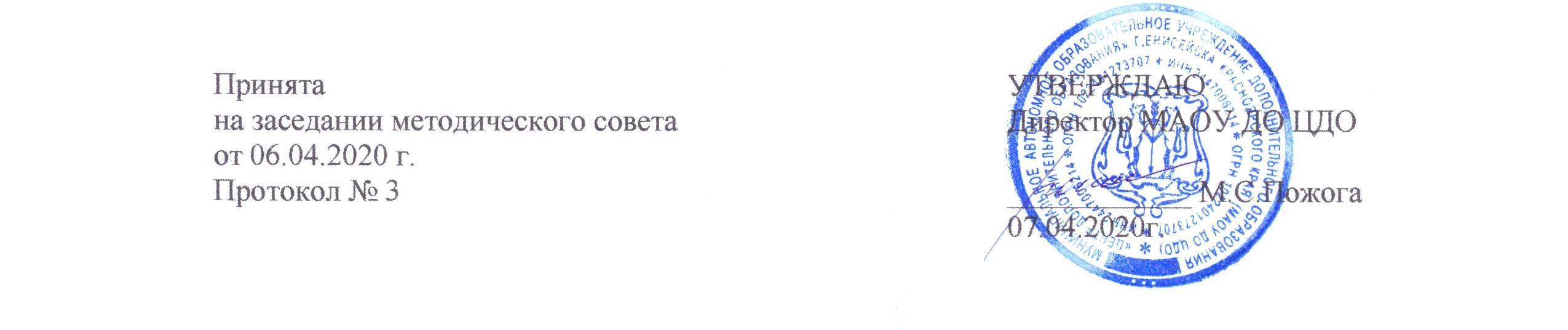 Дополнительная общеобразовательная общеразвивающая программа естественнонаучной направленности«азбука ухода за домашними питомцами»Уровень программы: базовыйВозраст обучающихся: 8-11 летСрок реализации: 2 годаЕнисейск, 2020 СОДЕРЖАНИЕРаздел 1. Комплекс основных характеристик дополнительной общеобразовательной общеразвивающей программыПояснительная запискаЦели и задачи программыСодержание программыПланируемые результатыРаздел 2. Комплекс организационно-педагогических условий реализации программы, включающий формы аттестации2.1. Календарный учебный график2.2. Условия реализации программы2.3. Формы аттестации и оценочные материалы2.4. Методические материалы2.5. Список литературыПриложение 1. . Календарно-тематическое планирование на 2020/2021 учебный год (1 год обучения)Приложение 2. Календарно-тематическое планирование на 2020/2021 учебный год (2 год обучения)Приложение 3. Анкета определения уровня интенсивности познавательного интереса, любознательности и поисковой активности личности.Приложение 4. Тестовые материалыРаздел 1. «Комплекс основных характеристик дополнительной общеобразовательной общеразвивающей программы «Азбука по уходу за домашними питомцами» Пояснительная запискаНаправленность программы «Азбука по уходу за домашними питомцами» имеет естественнонаучную направленность, разработана с целью формирования экологической культуры учащихся, их духовно-нравственного, социального, личностного и интеллектуального развития. Освоение программы обеспечивает социальную успешность, развитие творческих способностей, саморазвитие и самосовершенствование, а также сохранение и укрепление здоровья учащихся. В процессе общения с животными и окружающим миром учащиеся учатся говорить, мыслить, общаться, осваивать нормы социальной и экологической культуры. Актуальность программы определяется  приоритетными направлениями государственной политики в области образования, на первое место в основных направлениях организации воспитания и социализации учащихся ставится «формирование ценностного отношения к природе, к окружающей среде, бережного отношения к процессу освоения природных ресурсов региона, страны, планеты». В настоящей программе автор программы совмещает творческую деятельность с экологическим образованием и воспитанием на фоне обостряющихся противоречий между деятельностью общества и состоянием окружающей среды. Сегодня уже никого не надо убеждать в том, насколько важно прививать учащимся любовь к родному краю, бережное отношение ко всему живому. Природа является источником не только материального, но и духовного существования человека. Важно с раннего детства заинтересовать учащихся изучением родного края, научить видеть отличительные особенности животных, радоваться общению с ними. Одна из задач современного общества – воспитание личности, для которой жизнь была бы ценностью. На занятиях дети знакомятся с природой, причем знания даются в обобщенном виде, изучаются общие законы природы, но при этом теряется самое главное: ценности живой природы. Дети часто не знают ничего о тех животных и птицах, которые их окружают. И потому зачастую воспитывается абстрактная любовь к природе вообще, а она должна быть конкретной и возникать в результате непосредственного эмоционального контакта с объектами природы. В городских условиях непросто это сделать. На занятиях по программе «Азбука по уходу за домашними питомцами» учащиеся будут непосредственно знакомиться с животными своего края, учиться любить их и ухаживать за ними, знать о них как можно больше, делать маленькие открытия. Далеко не у всех детей дома есть домашние питомцы, и много детей не имеют представления об элементарных навыках ухода за ними. В Центре дополнительного образования имеется единственный в городе «Живой уголок», где учащиеся объединения, учащиеся школ, воспитанники детских садов, а также взрослые могут увидеть животных разных видов, в том числе редких, получить консультацию по их содержанию. Ценность данной программы  в том, что при формировании положительного отношения к животным затрагивается эмоциональная, познавательная сферы ребенка, его практический опыт и – самое главное – совершаемые им поступки.  Знания проходят через сердце и душу ребенка.Новизна данной программы заключается в том, что формирование экологического мировоззрения, осуществляется на основе изучения представителей животного мира, находящихся как в мини-зоопарке Центра дополнительного образования, так и на территории Енисейского района. Особое значение при реализации программы отводится   изучению местных видов животных, их охране. На  занятиях созданы условия для самовыражения, самореализации детей посредствам ведения элементов проектной деятельности на занятиях и выполнения  творческих работ по изучению видового  состава животных по классам.  Педагогическая целесообразность программы обусловлена ее направленностью на формирование у учащихся общеучебных умений. Разнообразная практическая деятельность,  обеспечение жизнедеятельности обитателей живого уголка: составление рациона питания, уход за животными, контроль их состояния, проведение зоотехнических процедур; организация,  и проведение собственных наблюдений, исследований и экспериментов, оформление результатов и подготовка к участию в конференциях и конкурсах, все это способствует формированию и развитию организационных умений учащихся.         Таким образом, учащиеся смогут не только самостоятельно вывести и сформулировать многие биологические закономерности, но и связать воедино знания, полученные в школе и в процессе самообразования. Происходит развитие основных компонентов  системного мышления: анализ, синтез, сравнение, классификация, обобщение, прогнозирование, альтернативность, гипотетичность. В уголке живой природы формируются навыки исследовательской деятельности. Здесь можно проводить эксперименты, наблюдать за животными, вести учебно-исследовательскую работу. При планировании и проведении собственных исследований учащихся самостоятельно пробуют находить проблему, формулировать гипотезу исследования, ставить  цель и задачи исследования, подбирать адекватные пути решения поставленных задач и корректные методы статистической обработки полученных данных, работать с источниками информации. Вся эта деятельность направлена на развитие интеллектуальных умений – умений результативно мыслить и работать с информацией в современном мире.Общение с питомцами живого уголка позволяет развивать положительно-эмоциональное отношение к животным, формировать нравственные и эстетические чувства, воспитывать любовь и бережное отношение к природе. На обитателях  имеющегося живого уголка можно изучать особенности строения, поведения, жизнедеятельности, размножения таких классов животных, как птицы, млекопитающие, пресмыкающиеся, рыбы, насекомые, моллюски. Общение с животными благоприятно воздействует на психику ребенка, успокаивает, учит нести ответственность за чужую жизнь, формирует экологически-развитую личность.          Отличительная особенности. Программа является модифицированной,   разработана на основе программ авторов О.О. Шайдуровой., Кистеневой Е.Н., Пропп В.А., Муравник А.Л., В.А.Ясвина, а также на основе Программы внеурочной деятельности  (Примерные программы внеурочной деятельности. Начальное и основное образование/ В.А.Горский, А.А.Тимофеев, Д.В.Смирнов и др.; под ред. В.А.Горского. – 2-изд. – М.: Просвещение, 201). В программе уменьшено количество часов, отводимых на теорию, умения и навыки формируются в процессе практической деятельности по уходу за животными живого уголка  и решения исследовательских и поисковых задач. Учащиеся могут получить первые навыки зоолога, ветеринарного врача. Добавлены разделы, расширяющие знания о Красноярском крае, Енисейском районе,  материках и природных зонах, в том числе родного города, особенностях природы и животных населяющие  эти зоны, что позволит учащимся сформировать  целостную картину мира.  Для успешного решения задач модуля включены экскурсии и учебные прогулки. Занятия проводятся не только в классе, но и на улице, в лесу, парке.Содержание программы позволяет лучше узнать и полюбить природу своего Родного края, своей Малой Родины, а это, в свою очередь, способствует раскрытию индивидуальных способностей, созданию условий личностного и творческого развития учащихся. Содержание программы реализуется через создание на занятиях проблемных  ситуаций, ситуации эмпатии во взаимоотношениях с природой, ситуации и прогнозирования последствий поведения человека, ситуации свободного выбора поступка по отношению к природе. Программа даёт возможность познакомить индивидуально каждого ребенка с живыми объектами. Общение детей с животными всегда вызывает их удивление, возбуждает любознательность, способствует развитию трудовых навыков, развивает положительные эмоции и чувства: улыбка, смех, сопереживании, ответственность за «братьев наших меньших», благотворно сказывается на становлении и развитии личности ребенка. Адресат программы. Программа рассчитана на два года обучения,  строится с учётом психофизиологических особенностей учащихся 8-11 лет. Многие исследователи рассматривают этот возраст как период «зенита любознательности». Детям этого возраста свойственна повышенная активность, стремление к деятельности, происходит уточнение сфер интересов, увлечений. Возраст 8-11 лет характеризуется сензитивностью в развитии, в том числе в формирование ценностного отношения к окружающему миру, природе. Детям нравится исследовать всё, что им не знакомо. Это могут быть новые места на экскурсиях или в походах, общение с животными. В этом возрасте он уже может понимать законы причины и следствия, хорошо мыслит и лучше начинает понимать абстрактные идеи. Именно в возрасте возрастает необходимость накапливать знания сразу во многих сферах и достигать самого высокого результата.Содержание программы позволяет гибко учитывать индивидуальные особенности и социальную ситуацию развития ребенка, что дает возможность выстраивать индивидуальную траекторию обучения, используя адекватные педагогические методы и формы работы.Условия набора детей в коллектив: в первый год обучения принимаются все желающие, не имеющие медицинских противопоказаний, на основании заявления родителей. Группы 2 года обучения комплектуются из детей освоивших программу 1 года обучения или имеющих необходимые знания, умения навыки по результатам собеседования.Состав групп формируется на основе возрастного критерия. Группы 1 года обучения комплектуются в количестве 12-15 человек. Объединения формируются по интересам в группы учащихся либо одного возраста или разных возрастных категорий (разновозрастные группы), учитывается также выбор детьми удобного времени для занятий. Допускается дополнительный набор учащихся на первый и второй год по результатам собеседования.Особенности организации образовательного процесса. При изучении программы большое количество времени отводится на изучение животных в условиях живого уголка посредством наблюдений и практической деятельности по уходу за ними с помощью педагога, выполняют практические работы и простейшие эксперименты. Чередуются занятия аудиторные, выезды на природу, культурно-досуговые.Уровень программы: базовый. Ориентирует детей на образовательные программы углубленного уровня Центра дополнительного образования. Срок реализации:Программа рассчитана на 2 года обучения, 288 часов.1 год обучения – 144 часа; 2 год обучения – 144 часа.  Режим занятий: 1 год обучения  -  занятия 2 раза в неделю по 2 академических часа длительностью 45 минут.  2 год обучения  -  занятия 2 раза в неделю по 2 академических часа. Перемены между занятиями – 10 минут. Форма обучения – очная. Программа предполагает возможность формирования индивидуальных образовательных маршрутов учащихся через разработку индивидуальных учебных планов и индивидуальных учебных программ, в том числе для учащихся с ограниченными возможностями здоровья. Имеется опыт реализации программы с помощью дистанционных технологий, а также с использованием сетевой формы.Формы проведения занятий: беседы, познавательные и интеллектуальные игры, экскурсии, наблюдения, исследования, практические и лабораторные занятия в мини-зоопарке Центра.Формы организации образовательного процесса: групповая с элементами  индивидуального и дифференцированного подхода.Для успешной  реализации программы используются следующие педагогические технологии:- технология развивающего обучения (развитие творческих, индивидуальных, познавательных  способностей детей, формирование теоретического сознания и мышления);- педагогика сотрудничества (каждая личность воспитанника ставится в центре образовательно-воспитательной системы, происходит развитие творческих способностей ребенка, его индивидуальности, единство компонентов образовательно-воспитательной системы);- проблемное обучение (в процессе происходит развитие внимания, речи, мышления, творческих способностей, усиливается мотивация к учебной деятельности; формируется адекватная самооценка личности, воспитание осуществляется сотрудничеством);- элементы проектной деятельности;- здоровьесберегающие технологии (сохранение и увеличение резервов здоровья ребенка, учет и использование физиологических возможностей организма ребенка в соответствии с возрастными особенностями). На занятиях  проводятся физминутки,  наблюдается постоянная смена видов деятельности, проводятся занятия на свежем воздухе.Для реализации программы используются следующие методы:Словесный (беседа, объяснение, рассказ, сообщение учащегося).Наглядный (демонстрация натуральных объектов, различных пособий, таблиц, рисунков, схем, фотографий, видеофильмов).Практический (распознавание и определение объектов, наблюдение). Ребята наблюдают за поведением животных, за их ритмом жизни в условиях мини-зоопарка.Цели и задачи программыЦель программы – формирование у детей культуры общения с животными как части экологической культуры через освоение научно обоснованных способов взаимодействия с животными и практических навыков по уходу через непосредственный контакт.Задачи:Личностные- формировать основы экологической культуры: принятие ценности природного мира, готовность следовать в своей деятельности нормам природоохранного, нерасточительного, здоровьесберегающего поведения; - формировать способности учащихся формулировать собственные нравственные обязательства, способности осуществлять нравственный самоконтроль, способности давать нравственную оценку своим и чужим поступкам.Метапредметные- формировать универсальные учебные действия (регулятивные, познавательные, коммуникативные) через решение поисковых и исследовательских задач.Предметные:- формировать у учащихся целостное представление о мире природы и месте человека в нём;- формировать у учащихся представления о роли домашних животных, их значении в жизни человека;- познакомить учащихся с историей одомашнивания животных;- расширить, систематизировать знания учащихся о мире животных, о видовом разнообразии живых организмов;- формировать навыки исследовательской деятельности;- сформировать практические умения и навыки по уходу за животными живого уголка.Содержание программыУчебный план 1 год обученияСодержание программы первого года обученияВводное занятие. Разнообразие видов домашних животных, Инструктаж по охране труда. Раздел 1.Как животные оказались в нашем жилище Теория: История одомашнивания животных. Традиции содержания животных. Отношение к животным первобытных людей. Поклонение животным, священные животные. Животные – помощники: собака, лошадь, верблюд и др.Животные, которыми можно любоваться. Животные, за которыми интересно наблюдать. Традиции содержания животных у разных народов.Почему мы любим животных. Животные, с которыми можно дружить Животные, которые  помогают сохранить здоровье. Животные, которые нас воспитывают. Животные и люди – «ты и я – мы одной крови». Декоративные и сельскохозяйственные животные, их роль и предназначение.Практика: составление словарика терминов, раскрывающих особенности различных видов работ по уходу за животными.Практика: Анализ анкет (одноклассников учащихся объединения) «Какие животные живут у вас дома?».Практика: конкурс эрудитов – любителей животных, тест-опрос «Каких животных вы любите, почему?».Практика: работа на учебно-опытном участке – уборка и подготовка для хранения кормовых корнеплодов.Раздел 2. Наши домашние питомцыТеория: Культура содержания и этика взаимоотношения с животными. Что такое культура содержания животных. Как достичь успеха в своем увлечении животными. Дневник наблюдений и картотека. Как собирать книги и статьи. Как правильно фотографировать домашних животных. Сведения об организациях и учреждениях, с вязанных с содержанием животных. Общество охраны животных. Приобретение животных у любителей. Выбор товаров для содержания животных в зоомагазинах. Городской птичий рынок. Лечение животных. Ветеринарные врачи и ветеринарные клиники. Клубы любителей различных животных. Газеты, журналы и телепередачи,  посвященные содержанию животных. Как защищать животных от жестокого обращения. Как помочь другим ребятам полюбить животных. 4 октября –  Всемирный день животных. Законы, регулирующие правила содержания животных. Права и обязанности хозяев животных. Когда были созданы первые зооуголки и зоопарки. Типы зооуголков и зоопарков. Каких животных можно держать в зооуголках.Практика: Составление фотоальбома о домашних животных.Практика: Освоение приемов фотографирования птиц и животных.Практика: Составление дневника наблюдения за животным.Раздел 3. Основы аквариумистикиТеория: Основы аквариумистики, типы аквариумов. Выбор и покупка аквариума: грунт, камни, коряги, вода. Приборы для аквариума: осветительные, обогревательные, компрессоры, фильтры, другие необходимые приспособления. Аквариум как модель природного водоема. Выбор и посадка растений в аквариум. Из чего складывается красота аквариума. Правила покупки и транспортировки рыб. Корма и кормление рыб. Уход за аквариумом. Разведение. Типичные ошибки. Литература по аквариумистике.Практика: Практическая работа «Создаем аквариум»Практика: Освоение приемов очистки аквариума.Практика: Уход за аквариумными рыбками.Практика: Анкетирование горожан и одноклассников «Каких рыб вы содержите дома?», анализ анкет.Раздел 4. Орнитология или всё о птицах	Теория: Разнообразие декоративных птиц. Отличительные черты строения и поведения птиц. Происхождение птиц. Разнообразие представителей класса птиц – основные отряды класса «Птицы». Приспособления птиц к полету. Миграции птиц. Понятие оседлые и перелетные птицы. Разнообразие способов питания у птиц разных видов. Особенности поведения и строения у птиц с различными способами питания. Птицы, гнездящиеся на открытом пространстве, в норах, в дуплах, на деревьях – особенности поведения. Забота о потомстве. Проведение наблюдений за заботой о потомстве у  волнистых попугайчиков. Проведение наблюдений за манипуляциями птиц с разными видами корма. Уход за животными живого уголка. Выезды в природу. Основы содержания комнатных птиц. Основные группы комнатных птиц. Волнистый попугай. Корелла. Неразлучники. Канарейка. Зебровая и японская амадины. Как выбрать и устроить клетку. Покупка птицы. Что нужно птице для хорошего самочувствия. Корма и правила кормления. Основные трудности и опасности содержания птиц в жилище. Говорящие птицы, кого и как можно обучить подражанию человеческой речи. Разведение птиц в неволе. Почему не стоит ловить птиц в природе. Литература о птицах. Птицы города Енисейска и Красноярского края.	Практика: экскурсия в лес – наблюдение за птицами, знакомство с записями голосов птиц.	Практика: выполнение тестовых заданий. Практика: просмотр видео-материалов о птицах, изготовление кормушек для птиц, наблюдение за птицами, живущими рядом с домом.Практика: освоение приемов благоустройства и чистки клетки. Практика: составление меню рациона кормления птиц.Практика: кормление птиц.Практика: наблюдение (составление дневника наблюдений) за птицами Живого уголка.Раздел 5. Разнообразие животных, и науки изучающие их.5.1. Теория: Террариум и его обитатели. Отличительные черты строения и поведения представителей класса Пресмыкающихся. Предки современных рептилий – динозавры. Современные представители класса пресмыкающихся: змеи, ящерицы, крокодилы, черепахи, туатары. Способы передвижения пресмыкающихся в разных средах: в воде, под землей и песком, по субстрату. Разнообразие способов питания: растительноядные рептилии, хищники, яйцееды и другие. Размножение и формы заботы о потомстве. Способы защиты у рептилий. Ядовитые рептилии.Практика: обустройство террариумов.Практика: наблюдение за рептилиями Живого уголка, изучение пищевых предпочтений  пресмыкающихся. Практика: выполнение тестовых заданий по теме «Земноводные и пресмыкающиеся»Практика: составление меню для земноводных и пресмыкающихся Живого уголка.Практика: уход за пресмыкающимися и земноводными живого уголка.5.2. Теория: Собаки - самые верные друзья человека. Основы практической кинологии -  науки о собаках. История одомашнивания. Выведение различных пород. Выставки. Выдающиеся собаки. «Профессии» собак. Профессии людей связанные с собаками. Что нужно  собаке для хорошего самочувствия. Как выбрать собаку. Воспитание щенка. Как ухаживать за взрослой собакой и правильно выстраивать с ней отношения. Психология поведения собаки. Основы воспитания и дрессировки животных. Как приучить собак к чистоплотности. Представление об условных рефлексах. Поощрение и наказание. Правила дрессировки собак, основные команды. Животные в цирке. Знаменитые животные-артисты. Методика дрессировки животных. Обучение домашних животных различным трюкам. Литература о собаках. Проблема бездомных домашних животных в городе Енисейске.Практика: просмотр видеоматериалов о собаках. Практика: создание брошюры о породах собак.Практика: корма, составление рациона кормления для собак.Практика: составление алгоритма по уходу за собакой.5.3. Теория: Кошки, которые гуляют сами по себе. Основы практической фелиологии - науки о кошках. История домашней кошки. Особенности поведения домашней кошки. Удивительные истории о кошках и об их хозяевах. Что нужно кошке для хорошего самочувствия. Как выбирать кошку. Воспитание котят. Что помогает подружиться с кошкой. Литература о кошках.Практика: работа с информационными источниками «Как ухаживать за котенком».Практика: корма, составление рациона питания взрослой кошки и котенка.Практика: освоение приемов ухода за взрослой кошкой.5.4. Теория: Хомяки и его ближайшие родственники. Основы содержания мелких грызунов. Особенности жизни грызунов в природе. Хомяки. Морские свинки. Ручные крысы. Мышевидные. Бурундук. Клетки для грызунов и их оборудование. На что нужно обращать внимание, приобретая мелких грызунов. Корма и правила кормления. Особенности содержания и разведения в неволе. Литература о грызунах.Практика: Практическая работа: «Обустройство места проживания  хомячка, морской свинки».Практика: корма, составление рациона кормления грызунов.Практика: отработка умений и навыков по уходу за грызунами.Раздел 6. Редкие и исчезающие животные и птицы Красноярского края.Теория: Животные на  грани вымирания. Основные причины сокращения численности животных на Земле: уничтожение мест обитания, загрязнение окружающей среды, прямое истребление (охота и т.д.).Животные, истребленные человеком: стеллерова корова, дронт, странствующий голубь, тарпан, бескрылая гагарка и другие. Трагедии, которые удалось предотвратить: бизон, зубр, львиный тамарин, такехе, стерх и другие.Редкие животные России: Белый медведь, уссурийский тигр, красный волк, перевязка, различные виды тюленей, хищные птицы и другие. История разработки мер охраны природы. Красная книга Красноярского края. Необходимость изучения поведения животных и их взаимосвязей с окружающей средой для выработки мер охраны. Роль зоопарков в деле охраны природы.Практика: соцопрос жителей города и одноклассников «Что мы знаем о редких животных, проживающих на территории Красноярского края», создание листовок «Деятельность человека, способствующая вымиранию видов животных».Практика: создание книжки-малышки о редких и находящихся на грани вымирания животных.Раздел 7. Заключительное занятие. Защита дневников наблюдения.Учебный план 2 год обученияСодержание учебного плана второго года обучения1. Вводное занятиеИнструктаж по охране труда и технике безопасности. Правила поведения человека в природе. Озвучивание детских наблюдений за животными во время летних каникул.Раздел 2. Удивительный животный мир Материков.2.1. Теория:  Животные  Антарктиды. Климатические условия Антарктиды. Особенности животного мира Антарктиды – приспособления животных к жизни при низких температурах. Пингвины. Особенности строения. Образ жизни и питание. Размножение пингвинов. Пингвины – обитатели других континентов. Ластоногие – обитатели Антарктиды. Тюлень – крабоед, тюлень Уэделла, тюлень Росса, морской леопард. Враги пингвинов и ластоногих. Антарктические птицы. Практика: составление буклета «Животные разных материков. Раздел 1. Животные Антарктиды» для использования на уроках окружающего мира в школе.2.2.Теория: Животный мир Австралии. Растительный и животный мир Австралии. Яйцекладущие млекопитающие: образ жизни, питание и особенности размножения. Сумчатые млекопитающие. Особенности строения и размножения. Понятие конвергенции. Сумчатые хищные. Лазающие сумчатые.Практика: составление буклета «Животные разных материков. Раздел 2. Животные Австралии».2.3. Теория: Животный мир Африки. Климатические особенности континента. Разнообразие орнитофауны. Птицы – эндемики континента: африканский страус, попугаи (жако, сенегальский попугай), ткачики. Птицы, мигрирующие в Африку на зиму. Эндемичная фауна млекопитающих – особенности строения и поведения. Отряд Даманы. Отряд Трубкозубы. Непарнокопытные – зебры, белый и черный носороги. Парнокопытные Африки – семейство бегемоты, семейство жирафы, различные виды антилоп. Африканские представители отряда Хищные млекопитающие. Крупные и средние кошачьи – львы, леопарды, гепарды, сервалы. Семейство гиеновые: бурая гиена, полосатая гиена, пятнистая гиена, земляной волк. Социальные мангустовые: сурикаты, кузиманзе, карликовые, желтые и полосатые мангусты. Особенности социального поведения (разделение ролей), питание. Златокроты. Грызуны. Человекообразные обезьяны: гориллы, шимпанзе, бонабо. Представители семейства мартышковых: маготы, различные виды мартышек, собакоголовые обезьяны.Практика. Изготовление различных видов временных убежищ. Изучение характера использования временных убежищ различными видами животных – обитателей живого уголка.Практика: составление буклета «Животные разных материков. Раздел 3. Животные Африки».2.4. Теория: Животные  Южной Америки. Климатические особенности континента. Обитатели рек. Рыбы – разнообразие видов, способов добывания пищи, размножения и заботы о потомстве. Амфибии и рептилии. Нанду, различные виды попугаев (ара, амазоны), колибри и другие птицы Южной Америки. Эндемичные группы млекопитающих – особенности строения и поведения. Отряд Неполнозубые. Муравьеды (гигантский, карликовый, тамандуа). Ленивцы (двупалый, трехпалый, ленивец Жофруа). Броненосцы (плащеносный, гигантский, двенадцатиполосный, трехполосный). Непарнокопытные – семейство тапиры. Широконосые обезьяны: капуцины, ревуны, игрунки, уакари, дурукули и другие. Грызуны, обитающие в пампе  (мары, туко – туко, вискачи и другие) – строители нор и бегуны. Ластоногие – социальная организация лежбища ушастых тюленей. Морские слоны – особенности строения и поведения. Тапиры. Пампы – южноамериканские степи. Практика: освоение методики «открытое поле», изготовление тестовых манежей для изучения активности животных в условиях новизны. Практика: составление буклета «Животные разных материков. Раздел 4. Животные Южной Америки».2.5. Теория:  Особенности природного мира островов. Флора и фауна островов, удаленных на значительное расстояние от материков. Способы заселения островов растениями и животными. Мадагаскар: фауна земноводных, эндемичные рептилии (хамелеоны), семейство лемуры, семейство индри, семейство ай-ай, тенреки, фосса. Новая Зеландия: амфибии и рептилии (туатара), орнитофауна (кеа, совиный попугай – какапо и другие эндемичные виды). Проблема интродукции: виды-вселенцы и их влияние на местную фауну. Галапагосские острова: слоновые черепахи, бескрылый баклан, галапагосский пингвин. Острова Юго-Востока Азии: приматы (долгопят, потто, орангутан), хищные (малайский медведь, дымчатый леопард).Практика: уход за животными зооуголка, проведение наблюдений и экспериментов по теме самостоятельной исследовательской работы.Практика: составление буклета «Животные разных материков. Раздел 5. Животные островов».        2.6. Теория: Животный и растительный мир Северной Америки. Особенности рельефа и климата, климатические пояса. Сходство и различие природного мира Северной Америки и Евразии. История открытия. Исчезнувшие виды (странствующие голуби). Виды животных, находящиеся под угрозой уничтожения (бизоны, овцебыки). Хищные животные, их значение в биоценозе. Копытные северной Америки. Особенности фауны грызунов. Птицы. Фауна морских побережий.Практика: уход за животными зооуголка, проведение наблюдений и экспериментов по теме самостоятельной исследовательской работы.Практика: составление буклета «Животные разных материков. Раздел 6. Животные Северной Америки».2.7. Теория: Фауна пустынь. Климатические особенности. Приспособления животных к жизни в пустынях. Различные способы добывания воды. Переживания неблагоприятных условий. Особенности  строения и поведения амфибий и рептилий – обитателей пустынь. Поведенческие адаптации птиц и млекопитающих – особенности кормодобывания, размножения, миграции. Пустыни Австралии. Буш. Животные обитатели пустынь – различные виды рептилий и амфибий, сумчатый крот, сорная курица и т.д. Африканские пустыни – климатические особенности. Обитатели африканских пустынь: сурикаты, гиены, песчанки, капский долгоног. Фауна пустынь Южной, Центральной и Северной Америки. Животный мир пустынь Азии.Практика: экскурсия на природу – знакомство со следами жизнедеятельности животных в снежный период, учет млекопитающих и птиц по следам. Практика: Проведение наблюдений и экспериментов согласно индивидуальному плану проведения самостоятельной исследовательской работы. Практика: составление буклета «Животные разных материков. Раздел 7. Животные пустынь».2.8. Теория: Животный мир тропических лесов. Особенности растительного мира. Леса Австралии. Животные – обитатели лесов (вомбаты, намбаты, поссумы, кволлы, различные виды попугаев, лирохвосты,  казуары и т.д.). Джунгли Африки. Птицы леса. Млекопитающие. Тропические леса Южной Америки.Практика: выезды в природу – знакомство с весенней миграцией птиц, изучение методов учета мигрирующих птиц. Практика: Статистическая обработка данных, собранных при проведении самостоятельной исследовательской работы. 2.9.Теория: Природа и животный мир Евразии. Особенности рельефа и климата. Климатические пояса. Значение континентальности климата. Природа высоких широт: обитатели тундры, лесотундры. Животный мир морских побережий (особенности жизни и проблемы сохранения ластоногих). Животный мир тайги (Европейской и Дальневосточной). Хищники тайги, проблемы сохранения редких видов (уссурийский тигр, соболь). Копытные. Грызуны. Птицы. Особенности миграций птиц Евразии. Животный мир степей. Особенности существования копытных и грызунов. Охраняемые виды (кулан, сайгак). Фауна горный районов (Карпаты, Кавказ, Саяны). Приспособления к особенностям климата гор. Уникальная фауна внутренних озер (Ладожское, Байкал). Природа Индии (особенности климата и связанной с ним фауны). Птицы, рептилии, амфибии. Животный мир Красноярского края, разнообразие климатических зон и связанное с этим разнообразие видов.Практика: обработка и анализ данных, собранных при проведении самостоятельной исследовательской работы, освоение визуальных методов представления данных.Практика: составление буклета о животных Красноярского края.Практика: уход за животными живого уголка. Раздел 3. Основы зоогигиеныТеория: Изучение влияния условий внешней среды на здоровье и продуктивность животных. Выбор места проживания животного, разработка  методов  кормления и содержания животных. Воздушный режим, тепловой режим, влажность, освещение. Приборы для измерения температуры. Правила измерения. Основные показатели влажности воздуха. Влияние ее на организм животных. Влияние света на организм животных, показатели естественной освещенности. Понятие вентиляции воздуха, ее значение, виды вентиляции. Тепловой баланс воздуха, его значение в зоогигиене. Значение воды в гигиене животных. Основные методы очистки и обеззараживания воды. Санитарно-гигиеническая оценка грубых кормов: сена, соломы. Вредные растения. Санитарно-гигиеническая оценка корнеплодов и комбикорма. Практика: обустройства клетки для животных с учетом санитарно-гигиенических требований.Практика: разработка рациона кормления животных «живого уголка» разных видов.Практика: измерение температуры, и влажности в помещении в котором содержатся животные.Практика: санитарно-гигиеническая оценка кормов.Практика: санитарно-гигиеническая оценка сена.Практическая работа: «Оценка санитарно-гигиенических условий проживания животных разных видов»Раздел 5. Основы ветеринарии.Теория: Ответственность человека перед  прирученным животным. Проведение ветеринарного осмотра домашних животных.Основные болезни домашних животных, симптомы. Внутренние незаразные, инфекционные болезни животных. Первая медицинская помощь домашним животным. Практика: освоение методики первичного ветеринарного осмотра домашних животных. Практика: измерение температуры у животных. Практика: определение состояния шерстного и кожного покровов.Практика: стрижка когтей у грызунов и зайцеобразных. Практическая работа: по оказанию первой медицинской помощи животным освоение простейших ветеринарных навыков: обработка раны, сбор образцов для анализов, чистка ушей. Практика: экскурсия в ветеринарную клинику г. Енисейска.Раздел 6. Заповедные местаТеория: Понятия "заповедник", "национальный парк", их значение для сохранения природы. Заповедники и национальные парки, природные парки, памятники природы Красноярского края: Большой Арктический заповедник;  Государственный природный биосферный заповедник «Саяно-Шушенский»; Путоранский государственный природный заповедник; Столбы (заповедник);  Таймырский заповедник; Тунгусский заповедник;  Центрально-Сибирский заповедник.  Национальный парк «Шушенский бор», природный парк «Ергаки». Охраняемые животные и растения Красноярского края.Практика: уход за животными живого уголка. Выполнение тестовых заданий.Раздел 7. Заключительное занятиеПрактика: Защита исследовательских работ.Планируемые результатыЛичностные результаты.- Принимает ценность мира природы, готов следовать в своей деятельности нормам природоохранного, нерасточительного, здоровьесберегающего поведения.- Формулирует собственные нравственные обстоятельства, осуществляет нравственный самоконтроль, даёт нравственную оценку своим и чужим поступкам.Метапредметные результаты.- Осуществляет поиск необходимой информации для выполнения учебных заданий с использованием учебной, научно-популярной литературы, в сети Интернет.- Владеет основами смыслового восприятия познавательных текстов, выделяет существенную информацию в тексте.- Осуществляет запись выборочной информации, строит сообщения.- Проявляет познавательную инициативу в учебном сотрудничестве.- Осуществляет анализ объектов с выделением существенных и несущественных признаков, осуществляет синтез как составление целого из частей, проводит сравнение, сериацию и классификацию по заданным критериям, устанавливает причинно-следственные связи, обобщает на основе сущностной связи, выделяет существенные признаки, устанавливает аналогии.- Адекватно использует речевые средства для эффективного решения разнообразных коммуникативных задач, планирования и регуляции своей деятельности.Предметный результат – 1 год обучения.- Знают систематические группы позвоночных животных, характерные черты их биологии и поведения, а также смогут рассказать о наиболее ярких представителях крупных систематических групп позвоночных животных, особенностях поведения, образа жизни, смогут выявлять связь между особенностями строения и поведения животных и их образом жизни.- Владеют основными зоологическими и экологическими понятиями.- Владеют основными методиками проведения наблюдений за спонтанной активностью животных в условиях неволи, научатся анализировать  полученные результаты.- Обеспечивают жизнедеятельность животных – обитателей живого уголка: составляют рацион питания, поддерживают санитарное состояние клетки, и проводят простейшие зоотехнические процедуры (оценка внешнего вида, измерение температуры, пульса, взвешивание, фиксация).Предметный результат – 2 год обучения.- Знают характерных представителей  фауны различных природных зон и материков, смогут анализировать  характер  сходства и различий адаптаций животных разных систематических групп к обитанию в определенной среде, уметь выявлять черты конвергентного сходства.- Имеют навык проведения наблюдений за поведением животных и анализа полученных результатов. - Применяют навыки исследовательской деятельности: формулировка цели и задач исследования, работа с источниками информации,  участвовать в составление календарного плана исследований, обработка и визуальное представление данных. Учащиеся будут иметь опыт представления исследовательских работ на конференциях различно уровня.- Имеют навыки проведения простейших зоотехнических процедур (оценка внешнего вида, измерение температуры, пульса, взвешивание, фиксация), навыки наблюдения за состоянием животных в условиях неволи и за развитием детенышей. - Пользуются  основными методиками проведения наблюдений за спонтанной активностью животных  в условиях неволи (метод временных срезов, метод сплошного протоколирования) и проводить анализ полученных результатов.- Применяют различные способы представления результатов исследования на конференциях (устный доклад, стендовое сообщение, стендовый доклад с устным представлением).- Осознанно разделяют ценность бережного отношения к живой природе,  друг к другу, реализовывают потребность в совершении поступков, направленных на охрану и сбережение природы.Раздел 2. Комплекс организационно-педагогических условий реализации программы, включающий формы аттестации2.1. Календарный учебный графикКалендарно-тематический план 1 года обучения (Приложение 1).Календарно-тематический план 1 года обучения (Приложение 2).2.2. Условия реализации программыМатериально- техническое обеспечениеЗанятия проводятся как в помещении живого уголка, так и в учебной аудитории. Живой уголок размещен в отдельном кабинете, оборудованном принудительной вентиляцией. Состав животных, содержащихся в «уголке» зависит от финансовых возможностей учреждения. Животные живого уголка обеспечены полноценным  питанием, для каждого вида животных  по установленным нормам, имеют достаточную территорию (клетка, вольер, аквариум) и регулярный ветеринарный контроль. Клетки, аквариумы, террариумы размещены так, чтобы детям было удобно ухаживать за животными и наблюдать за ними. В живом уголке  предусмотрено место для приготовления и хранения кормов. Оборудование, необходимое для проведения этологических исследований (лабиринты, «открытые поля», тестовые камеры и т. д.) можно изготавливать с учащимися. Для проведения учебных занятий имеется отдельное помещение, которое оборудовано удобными для длительных занятий столами, стульями, доской и отдельным столом  для размещения пособий. В ходе занятий используются ботанические коллекции, микроскопы, бинокуляры, лупы, иллюстрированные словари. Для проведения занятий необходимы мультимедийный проектор и ноутбук. Для проведения наблюдений за поведением животных должны быть отдельные аквариумы или специальные манежи для проведения ссаживаний животных, секундомеры, весы для взвешивания детенышей, штангенциркуль.Для проведения занятий необходимо иметь хорошо иллюстрированные каталоги и определители, а также материал для проведения лабораторных и практических работ.Информационное обеспечение          Ссылки на Интернет-ресурсы1.  Изучение, охрана и рациональным использованием диких птиц, распространением орнитологических знаний.  http://zmmu.msu.ru/menzbir/. – (27.12.11).2. Птицы Средней Сибири : [Сайт]/ М., 1996-2010. – URL : http://birds.krasu.ru/index.php?f=main – (27.12.11).Список видов Средней Сибири, определитель птиц, голоса, фотогалерея и др. 3. Врановые : [ Сайт] / Центрально-Черноземное отделение Союза охраны птиц (Москва). – М., 2010. – URL :http://www.catarrh.narod.ru/. – (27.12.11).Сайт посвящен птицам семейства Corvidae. 4. Arctic Birds : [Сайт] / М., 2011. – URL: http://www.arcticbirds.ru/. – (27.12.11)Видеофильм «Береги природу» (DVD). Презентации, разработанные педагогом	1.	«Грызуны»	2.	«Канарейки»	3.	«Певчие птицы»	4.	«Куры мясных и яичных пород»	5.	«Ежи»Кадровое обеспечение. Педагог, работающий по данной программе имеет профессиональное педагогическое образование и  специализацию в области биологии и экологии.Педагог осуществляет дополнительное образование учащихся  в соответствии с содержанием программы, развивает их разнообразную творческую деятельность через исследовательские и социальные проекты. Выявляет творческие способности учащихся,  способствует их развитию, формированию устойчивых профессиональных интересов и склонностей. Организует разные виды деятельности учащихся, ориентируясь на их личности, осуществляет развитие мотивации их познавательных интересов, способностей. Обеспечивает и анализирует достижения учащихся. Обеспечивает охрану жизни и здоровья  во время образовательного процесса,  соблюдение правил охраны труда и пожарной безопасности. 2.3. Формы аттестации. Оценочные материалыОпределения уровня развития, степени усвоения материала учащимися, а так же определение результатов может осуществляться посредством наблюдения педагога, как в условиях аудиторных занятий, так и в условиях выездных занятий.Оценочные материалыДля определения уровня развития, и степени текущего усвоения учебного материала используются контрольно-оценочные тесты: «Эти удивительные животные»,  «А, знаешь ли ты животных», «Ты кто, зверь?» и др., а так же анкетирование по определению уровня интенсивности познавательного интереса, любознательности и поисковой активности личности (Приложения 3, 4).Критерии результатов текущего контроля обучения Итоговая аттестация	Итоговая аттестация проводится в форме защиты исследовательской работы.Критерии оценки исследованияКритерии оценки защиты работыМаксимальное количество баллов, которое может набрать ученик равно 35. Это количество складывается из 21 балла по критериям проектной (или исследовательской) работы и 12 баллов по критериям защиты проектной (или исследовательской) работы, при этом член комиссии по своему усмотрению может добавить к сумме проставленных им баллов от 1 до 2 баллов, сопроводив их проставление  кратким разъяснением. 2.4. Методические материалыАлгоритм учебного занятия:	- подготовительный этап (приветствие, подготовка учащихся к работе, организация начала занятия, создание психологического настроя, активизация внимания, объявление темы и цели занятия, проверка усвоения знаний предыдущего занятия)	- основной этап (подготовка к новому содержанию, обеспечение мотивации и принятие учащимися цели учебно-познавательной деятельности; усвоение новых знаний и способов действий, обеспечение восприятия осмысления и первичного запоминания связей и отношений в объекте изучения; первичная проверка понимания изученного, установление правильности и осознанности усвоения нового учебного материала, выявление ошибочных или спорных представлений и их коррекция; применение пробных практических заданий; закрепление новых знаний-умений, способов действий и их применения, обобщение и систематизация знаний-умений; выявление качества и уровня овладения знаниями, самоконтроль, самокоррекция знаний-умений и способов действий)	- заключительный этап (анализ и оценка успешности достижения цели и задач, определение перспективы последующей работы; совместное подведение итогов занятия; рефлексия - самооценка учащимися своей работоспособности, психологического состояния, причин и способы устранения некачественной работы, результативности работы, содержания и полезности работы).Методические материалыРазработаны памятки, анкета определения уровня интенсивности познавательного интереса (любознательности и поисковой активности личности), рекомендации, открытые занятия, игры и упражнения:1. Правила поведения в живом уголке.2. Таблицы кормления животных по видам.Конспекты  открытых занятий и воспитательных мероприятий, разработанных педагогом1. Ежи. Виды ежей.2. Игрушки разных стран мира.3. День великой победы.4. Весна идет.5. Экоурок. 	Наглядные пособия, дидактические игры  и раздаточные  материалы, плакаты по темам:1. Таблицы. Растения и животный мир.2. Атласы.3. Плакаты: Дикие  и домашние животные. «Домашние животные и их детеныши», «Времена года», «Декоративные птицы»4.Иллюстрации растений, животных, иллюстрированный словарь-терминов.5.Карточки «Живая и неживая природа», «Классификация животных», «Дикие и домашние животные», «Времена года».6. Рисунки и открытки с декоративным животными.7. Комплект тематических альбомов.Художественно-дидактические  игры и упражнения1.«Найди лишнее животное»2. «Экологическая игра»3. «Что перепутал художник»4. «Где чей дом?»5. «Детеныши животных»6. «Кто где живет»7. «Путаница»8. «Как спастись от зимы»9. «Перелетные или зимующие птицы»Перечень обеспеченности игровым материалом для проведения физминуток и минут отдыха: мяч, скакалка.2.5. Список литературыСписок литературы для педагоговАвдонина М. И.Полная энциклопедия насекомые. « Экспо- Пресс» , М.: 2000.- 200с.Блинников В.И. Зоология с основами экологии. М.: 2002.- 230 с.Голубева Е.Б. Земноводные . СПб.: 2007 – 340 с.Гусев В.Г. Живой уголок / В.Г. Гусев. - М.: «Изат –пресс» , 1999Зайцев Д. А. Мир животных. « Попурри». Минск.: 1999.- 340 с.Красная книга Ханты – Мансийского автономного округа животные и растения. 2003Лухути М.Д. Тайны животных. « РОСМЭН» М.: 2000.- 300с.Полонский А. Аквариумные рыбки. М.: 1997 – 345с.Полонский А. Аквариум от А до Я. М.: 1999.- 298 с.Покидаева Т.Ю. Загадки дикой природы. « РОСМЭН» . М.: 2000.-360с.Стидворти Д. Хищники. « РОСМЭН» М.: 1999 – 256 с.Элерт Н.Н. Край заповедной природы. « Аква – Пресс» Екатеренбург.: 2006 -109 с.Список литературы для детей.Большая энциклопедия животных. « Ольма – Пресс» , 2000г.Детская энциклопедия школьника. « РОСМЭН», 2001г.Дидактические игры по экологии / С. В. Алексеев [и др.]. – С.-Пб.,2003.Домашний зоопарк. Грызуны / М.Александрова [и др.]. - Л.: СП «Смарт», 2001Храбрый В.М. атлас – определитель птиц. « Амфора» М.: 2006.- 267 с.Энциклопедия для детей птицы и звери. « Аванта +» М.: 2002 .- 400с.Список литературы для детей и родителей1. Смит Р. Человек между биологией и культурой // Человек. 2000. N 1.2. Шиленков В.Г. Насекомые и паукообразные Прибайкалья. Мультимедиа энциклопедия. Электронный ресурс. 1 CD. Иркутск, 2007Литература для учащихся3. Зоологические экскурсии по Южному Байкалу. Беспозвоночные / Под ред. В.Г. Шиленкова. – Иркутск: Изд-во «Прикладные технологии», 2001. – 276 с4. Лопатин И. К. Функциональная зоология /. Мн.: Вышэйшая школа, 20025. Плешаков А.А.  От земли до неба: Атлас-определитель по природоведению и экологии для учащихся нач. кл. – изд. 2-е. – М.: Просвещение, 2000. – 224 с. – (Зеленый дом).6.Секреты животного мира. Т.1.: Пер. с исп. – СПб: Изд. Дом «Корвус», 1994. – 179 с.7.Скотт Майкл.  Природа: Пер с англ. – М.: Росмэн, 1995. – 160 с.8.Маккарти К.  Рептилия: Пер. с англ. – Дорлингкиндерсли  для изд-ва СЛОВО, 1991. – 64 с.9.Мартынов С.  Удивительное рядом. – Л.: Лениздат, 1983. – 144 с. – (Библиотека молодого рабочего).10.Мир животных: Сборник / Пер. с англ. Д.А. Заяц, А.В. Бабак. – Минск: ООО «Попурри», 1999. – 344 с.11. Райков Б.Е., Римский-Корсаков М.Н. Зоологические экскурсии – М.: Топикал, 1994. – 640 с.12. Сигнализация и экология млекопитающих и птиц. М.: Наука, 1984.13. Скотт Майкл.  Природа: Пер с англ. – М.: Росмэн, 1995. – 160 с.ПРИЛОЖЕНИЕ 1.Календарный учебно-тематический планпо дополнительной общеобразовательной общеразвивающей программе«Азбука ухода за домашними питомцами»на 2020-2021 учебный год1 год обученияПРИЛОЖЕНИЕ 2.Календарный учебно-тематический планпо дополнительной общеобразовательной общеразвивающей программе«Азбука ухода за домашними питомцами»на 2020-2021 учебный год2 год обученияПриложение 3.АнкетаОпределения уровня интенсивности познавательного интереса,любознательности и поисковой активности личностиТы любишь животных?Я отдам предпочтение сходить в кино, нежели поиграть с щенком.Если я увижу бездомное животных, я не смогу пройти мимо и возьму его с собой.Я очень огорчаюсь, когда вижу бездомное животное.Если я не знаю породу кошки моего соседа, я посмотрю в книге.Если мой кот заболеет, я заведу другого.Я никогда не подбираю птенчиков со сломанными крыльями, ведь в природе выживает сильнейший.Любишь ли ты смотреть передачи о животных?Всегда ли ты доделываешь  начатое дело до конца?Кормишь ли ты бездомных животных на улице?Ты ответственно подходишь к любому делу?Тебе нравиться узнавать что-то новое?Есть ли у тебя дома животные?Ты согласен с утверждением, что животные братья наши меньшие?Можешь заплакать, если смотришь жалостливый фильм о животных?Ты предпочтешь живому животному, виртуального питомца?Для тебя домашнее животное в тягость?Ты любишь решать задачи по математике?Сможешь своих родителей уговорить взять бездомное животное домой?У тебя дома живет котенок, и тебе еще на день рождение подарили собаку, ты будешь собаку любить больше?Тебе животные приносят радость?Ты согласен с утверждением мы в ответе за тех кого приручили?Тебе нравиться урок окружающего мира?Если ты не можешь решить  трудную задачу, ты бросишь ее выполнение?24.Много ли ты читаешь дополнительной литературы? На каждый вопрос анкеты нужно дать один ответ либо «да» или  «нет», поставив соответствующий знак (-,+), положительный ответ оценивается в один балл.Результаты анкеты: Высокий уровень активности и любознательности 16 -24 баллов. Повышен интерес, стремление разобраться в трудных вопросах, свободное время посвящается предмету своего интереса.Средний уровень активности и любознательности 8 – 15 баллов. Поисковая активность требует побуждений педагога.  Требуются побуждения извне. Низкий уровень активности и любознательности 0 – 7 баллов : Поисковая инертность.  Эпизодический интерес к эффектным и занимательным сторонам явлений при полном отсутствии интереса к их сущности.  Мнимая самостоятельность.Приложение 4.Входной контрольТестРыбы, птицы и насекомые - это животные?ДаНет2. Острая мордочка, коротенькие лапки, тело покрыто иголками, зрение плохое, отличный нюх, умеет сворачиваться клубком. Что это за животное?КротЕжСуслик3. Зимой спит - летом ульи ворошит. О ком идет речь?ЗаяцМедведьКабан4. Хвост пушистый, мех золотистый, в лесу живёт, кур в деревне крадёт. Кто это?ЛисаВолкКуница5. Какая птица выводит птенцов зимой, в самый лютый мороз?КлёстДятелСова6. Что делает ёж зимой?СпитОхотитсяГуляет по лесу7. Так называется и птица, и город. О ком речь?СоколОрёлЯстреб8. Правда ли что заяц не потеет, а в жару сбрасывает лишнее тепло через длинные тонкие уши, в которых множество кровеносных сосудов?ДаНет9. Что ест зимой жаба?КомаровТравкуНичего, она спит10. Где живет белка?В гнездеВ дуплеВ нореТекущий контрольТест1 год обученияЖивотные сами добывают себе пищу, защищаются от врагов, строят жилища, заботятся о потомстве называютсяЖивотные, которые питаются только другими животными, называются:3. Подчеркни названия зимующих в наших местах птиц:        воробей, грач, синица, лебедь, ласточка, цапля4.Укажите группу, в которой перечислены только млекопитающие:5. Декоративные куры нуждаются в особом уходе, почему?___________________________________6.Животные – это:звери, насекомые, змеи, растения, грибы, микробы;птицы, звери, рыбы, ящерицы, черепахи, черви;птицы, звери, человек, насекомые, растения, грибы.7. Декоративные животные-этоНеобычные животные, отличающиеся от своих собратьев.Обыкновенные животные.Страшные животные. 8. Какие породы кур относятся к декоративным?      А) Шабо  Б) бройлеры В) Браун.  9. Какая птица может нырять под воду?  1) Воробей  2) Сорока  3) Оляпка 10. Достоинства песчанок
- 1.чистоплотны
- 2.неприхотливы
- 3.легко приручаются
- 4.хорошо размножаются
- 5.незлобливы к другим мелким животным
-.6 довольствуется небольшим пространством -7.переносчики туляремии 11. Еж впадает в спячку вА) октябре б) ноябре В) декабре12. У Ежа хорошо развито А) обоняние б) слух В) зрение 13. Шиншиллы являются животными А) Тровоядными Б) Всеядными Г) хищниками14. Песчанки грызут все подряд  потому чтоА) им нравится это занятие  Б) стачивают передние резцы В) заняться нечем15.Человек который лечит животных А) Айболит Б) Ветеринар В) зоологКлюч к тестуТекущий   контрольТест1. Животные – жизнь,  которых полностью зависит от человека, называются…2.Животные, поедающие и растения, и других животных:3.Животные – это:звери, насекомые, змеи, растения, грибы, микробы;птицы, звери, рыбы, ящерицы, черепахи, черви;птицы, звери, человек, насекомые, растения, грибы.Подчеркни названия домашних птиц:         курица, журавль, лебедь, утка, ворона, индюк, голубьУкажи группу, в которой перечислены только домашние животныеОт чего произошло название канарейки?А) островов – Канарский, Б) страна Корея, В) остров Мадагаскар 6. Канарейки хорошо размножаются в неволи когдаА) питание сбалансировано Б) температура подходящая В) площадь клетки достаточная для проживания.                            7.Вредные продукты для попугаев?1.хлеб2.шоколад 3.семечки, зерновой корм.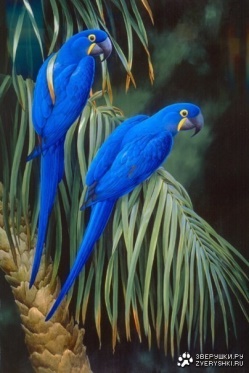 8. Почему волнистые попугайчики так названы?1.не знаю.2.из-за оперения.3.они красиво поют..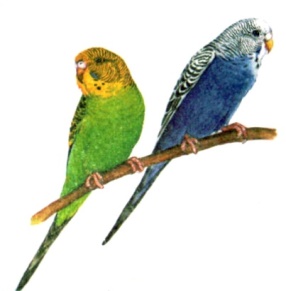 9. Чем питаются морские свинки?1.фрукты,орехи.зелень, корнеплоды 2.только грубым кормом 3.не знаю.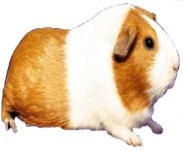 10. Хомячок житель -1. полей и степей2.тайги3.пустыни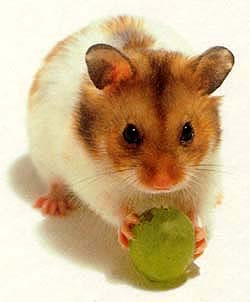 12. Сухопутные черепахи должны жить А) Террариум Б) Аквариум В) коробка13. Шиншиллы Являются животными А) Тровоядные Б) Всеядные Г) хищники14. Песчанки грызут все подряд  потому чтоА) им нравится это занятие  Б) стачивают передние резцы В) заняться нечем15.Человек который лечит животных А) Айболит Б) Ветеринар В) зоолог.Ключ к тесту.Тест «Удивительные животные»1. Зачем бегемоту большие зубы?чтобы больше съестьчтобы звонко щелкатьчтобы защищаться от крокодилов2. Какое млекопитающее самое быстрое?гепардволклошадь3. Какое животное самое высокое?верблюджирафкорова4. У какого животного самые длинные рога?оленяносорогакозла5. Какое животное откладывает яйца?заяцлисаутконос6. Какое животное при защите притворяется мертвым?медведьволкопоссум7. Для какой цели бобры валят деревья?строят себе домстроят плотинупереплавляют деревья по реке8. Какое животное первым побывало в космосе?петухсобакакошка9. Зачем тигру нужны полоски?так модночтобы отличаться от жирафадля маскировки10. Какое животное спасает путников в заснеженных Альпах?собака эрдельтерьерсобака сенбернарсобака пекинесТест «Удивительные животные»1. Зачем бегемоту большие зубы?чтобы больше съестьчтобы звонко щелкатьчтобы защищаться от крокодилов2. Какое млекопитающее самое быстрое?гепардволклошадь3. Какое животное самое высокое?верблюджирафкорова4. У какого животного самые длинные рога?оленяносорогакозла5. Какое животное откладывает яйца?заяцлисаутконос6. Какое животное при защите притворяется мертвым?медведьволкопоссум7. Для какой цели бобры валят деревья?строят себе домстроят плотинупереплавляют деревья по реке8. Какое животное первым побывало в космосе?петухсобакакошка9. Зачем тигру нужны полоски?так модночтобы отличаться от жирафадля маскировки10. Какое животное спасает путников в заснеженных Альпах?собака эрдельтерьерсобака сенбернарсобака пекинесТест к промежуточной аттестацииКак называется наука изучающая животных? А) ботаника    б) зоология     в) астрономия2. Какие животные живут в живом уголке?А) белка Б) хомяк В) морская свинка г) попугай.3) К какому классу относится лягушка?А) класс земноводные б) пресмыкающиеся в) млекопитающие4. Животные тело которых покрыто перьями – это……..А) насекомые Б) птицы В) звери5. Какое животное относится к земноводным?А) ящерица Б) жаба В) носорог Г)  сазан6. За что пресмыкающиеся получили свое название?А) за то, что они бегают Б) за то, что они прыгают В) за то, что они прыгают.7. Определенная среда, где животное находит благоприятные условия для своей жизни и постоянно там обитает, называется..А) родина животного Б) среда обитания В) место жительство.8. Установи соответствие А) птицы        Б) рыбы   В) млекопитающие1. барсук2. фламинго3. карп4. Карась5. дрофа6. тюлень7. осетр10. Как называются территории, созданные с целью охраны животных?А) защитные места Б) заповедники В) парки Г) клетки11. Почему человек разводит таких животных, как канарейка и черепаха?________________________________________________________________12. В задании даны признаки животных, определи, для какой группы они характерны и запиши (рыбы, птицы, насекомые, млекопитающие (звери), пресмыкающиеся, земноводные,Тело покрыто голой влажной кожей. (________________________________)Передние конечности – крылья. (_________________________________)Имеют шесть ног.(_______________________________________)Тело покрыто шерстью. (_____________________________________)Имеют четыре крыла. (____________________________________)Выкармливают детёнышей молоком. (________________________________)Тело покрыто чешуёй.(____________________________________)Тело покрыто роговыми чешуйками. (________________________________)Органы передвижения – плавники. (________________________________)Тело покрыто перьями. (_____________)Органы дыхания – жабры. (_______________)Тест «Ты кто, зверь?»1.Это лесное животное активно в ночное время суток. Защищаясь от врага, оно может свернуться в клубок. О нем говорят «колобок – колючий бок».Австралийская ехиднаЁжДикобраз2. Это животное очень большое и кажется неуклюжим. Но на самом деле оно умеет быстро, почти бесшумно, бегать, лазать по деревьям и прекрасно плавать.Бурый медведьБегемотКапибара3. Этот хищник с очень ценным мехом – враг белок, потому что ведет ночной образ жизни и в то время, когда белка спит в своем гнезде, может подобраться и схватить спящее животное.ЛисаКуницаРысь4. Хищная птица, которую в народе называют «лесной кошкой».КукушкаСоваКлёст5. Какая из птиц лучше всех поет в лесу?ДятелСкворецПевчий дрозд6. Эта птица способна ловко передвигаться по стволу деревьев вниз головой.ПоползеньСойкаКукушка7. Личинка этого насекомого живет в коре дерева и прогрызает в ней извилистые ходы, чем приносит вред деревьям.Жук - короедЖук - дровосекЖук - скакун8. Этот зверь очень любит купаться в грязной луже, но не потому, что грязнуля. Просто таким образом он избавляется от насекомых, которые поселились в его щетине, а также спасается от жары.Медведь      Кабан    Лось9. Эта лесная птица никогда не строит своего гнезда и не высиживает птенцов, потому что умело подкладывает свои яйца в гнезда других птиц.КукушкаСоваСойка10. Этот хищный жук получил свое название оттого, что умеет очень быстро бегать.Жук - попрыгунЖук - скакунЖук - оленьПравильные ответы 1. Ёж 2. Бурый медведь3.Куница4. Сова, 5. Певчий дрозд6. .Поползень 7.Жук - короед8. Кабан9. Кукушка10. Жук - скакунТест «А знаешь ли ты животных?»1. Какое животное самое быстрое в мире?КуланГепардГиена2. Какой зверь может распахнут пасть на 180 градусов?НосорогАфриканский бегемотАфриканская горила3. Какое животное строит из ила, камней и деревьев самые высокие сооружения?БобрКротЗемлеройка4. Каких животных с большей эффективностью, чем собак, используют для поиска трюфелей?КошекСвинейМышей5. Это животное в Древней Руси называли «векша». О каком животном идет речь?О кроликеО белкеО хомяке6. Голова какого животного была у египетской богини Бастет?КозыКошкиКоровы7. День какого животного американцы отмечают ежегодно второго февраля?День бобраДень суркаДень морской свинки8. Какого маленького зверка не есть ни лиса, ни хорёк?Мышь полёвкуЗемлеройкуХомяка9. Кто из животных играл и в крыловском «Квартете» и в ансамбле музыкантов из Бремена?МедведьОселКозел10. Правда ли что для восполнения дефицита минеральных веществ в организме, коалы время от времени поедают землю?ДаНетАвтор-составитель:Е.Ю. Чуруксаева, педагог дополнительного образования№Тема/разделКоличество часовКоличество часовКоличество часовКоличество часов№Тема/разделВсегоТеорияПрактикаФормы аттестации/ контроля1Вводное занятие, инструктаж по охране труда.211Опрос2.Как животные оказались в нашем жилище826Тест3.Наши домашние питомцы624Опрос4.Основы аквариумистики826Презентация5.Орнитология, или все о птицах321220Викторина6.Разнообразие домашних питомцев, и науки изучающие их.702436Тест7.Редкие и исчезающие животные и птицы Красноярского Края.16412Тест8.Промежуточная аттестация211Защита дневника наблюдения9.Итого1446876№Тема/разделКоличество часовКоличество часовКоличество часовКоличество часов№Тема/разделВсего ТеорияПрактикаФормы аттестации/ контроля1.Вводное занятие, инструктаж по охране труда.211Опрос 2.Удивительный животный мир материков. 27819Буклет о животных разных материков.3.Основы зоогигиены641648Тест4.Основы ветеринарии33825Зачет 5.Охрана природы и заповедные места16610Презентация6.Итоговая аттестация22Исследовательская работаИтого14439105Начало учебного годаОкончание учебных занятийКоличество  дней \ часов в учебный год1 полугодие2 полугодие1 год обучения2сентября30 мая72 дня / 144часа32 дня / 64 часа40 дней / 80 часов2 год обучения2сентября30 мая72 дня / 144часа32 дня / 64 часа40 дней / 80 часовВид контроля/аттестацииЦель проведенияВремя проведенияФорма проведениявходной контрольопределение уровня развития учащихся на начальном этапе реализации образовательной программыв начале учебного года (сентябрь)беседаанкетированиенаблюдениетекущий контрольопределение степени усвоения обучающимися учебного материала, степень сформированности учебных навыковв течение учебного года: на каждом занятии, в конце изучения темытестированиепроведение лабораторных, практических, творческих  работпромежуточная аттестацияопределение степени усвоения обучающимися учебного материала, определение промежуточных результатов обучения1 год обучения, майзащита дневников наблюденийучастие в конкурсных мероприятияхтестированиеитоговая аттестацияопределение результатов обучения по итогам реализации образовательной программы2 год обучения, майзащита исследовательских работМониторинг результатов обученияМониторинг результатов обученияМониторинг результатов обученияМониторинг результатов обученияМониторинг результатов обученияМониторинг результатов обученияМониторинг результатов обученияПоказатели(оцениваемыепараметры)Критерии	Критерии	Степень выраженностиоцениваемого качестваКол-во балловМетоды диагностикиМетоды диагностикиТеоретическая подготовкаТеоретическая подготовкаТеоретическая подготовкаТеоретическая подготовкаТеоретическая подготовкаТеоретическая подготовкаТеоретическая подготовкаТеоретическиезнания (поосновным темамучебно-тематическогоплана)Соответствиезнаний ребенкапрограммнымтребованиямМинимум. Освоил менее 50% материала.Минимум. Освоил менее 50% материала.1Наблюдение,опросНаблюдение,опросТеоретическиезнания (поосновным темамучебно-тематическогоплана)Соответствиезнаний ребенкапрограммнымтребованиямХорошо. Освоил от 50% до 80% материала.Хорошо. Освоил от 50% до 80% материала.2Наблюдение,опросНаблюдение,опросТеоретическиезнания (поосновным темамучебно-тематическогоплана)Соответствиезнаний ребенкапрограммнымтребованиямОтлично. Освоил от 80% до 100% материала.Отлично. Освоил от 80% до 100% материала.3Наблюдение,опросНаблюдение,опросВладениеспециальнойтерминологиейОсмысленноеиспользованиетерминологииМинимум. Не использует в речи специальную терминологию Минимум. Не использует в речи специальную терминологию 1СобеседованиеСобеседованиеВладениеспециальнойтерминологиейОсмысленноеиспользованиетерминологииХорошо. Употребление терминовХорошо. Употребление терминов2СобеседованиеСобеседованиеВладениеспециальнойтерминологиейОсмысленноеиспользованиетерминологииОтлично. Грамотная речь специалистаОтлично. Грамотная речь специалиста3СобеседованиеСобеседованиеПрактическая подготовка учащегосяПрактическая подготовка учащегосяПрактическая подготовка учащегосяПрактическая подготовка учащегосяПрактическая подготовка учащегосяПрактическая подготовка учащегосяПрактическая подготовка учащегосяПрактическиеумения и навыки,предусмотренныепрограммой (поосновным темамучебно-тематическогоплана)Соответствиепрактическихумений и навыковпрограммнымтребованиямМинимум. Освоил менее 50% материала.Минимум. Освоил менее 50% материала.11ИтоговыепрактическиеработыПрактическиеумения и навыки,предусмотренныепрограммой (поосновным темамучебно-тематическогоплана)Соответствиепрактическихумений и навыковпрограммнымтребованиямХорошо. Освоил от 50% до 80% материала.Хорошо. Освоил от 50% до 80% материала.22ИтоговыепрактическиеработыПрактическиеумения и навыки,предусмотренныепрограммой (поосновным темамучебно-тематическогоплана)Соответствиепрактическихумений и навыковпрограммнымтребованиямОтлично. Освоил от 80% до 100% материала.Отлично. Освоил от 80% до 100% материала.33ИтоговыепрактическиеработыТворческие навыкиКреативность испособностьобъяснить своёвиденье принеординарномподходе.Минимум. Выполнение задания по шаблону педагога.Минимум. Выполнение задания по шаблону педагога.11Участие вконкурсах,практическиезадания,ИсследоТворческие навыкиКреативность испособностьобъяснить своёвиденье принеординарномподходе.Хорошо. Внесение чего-либо нового в 2 решение задания педагога.Хорошо. Внесение чего-либо нового в 2 решение задания педагога.22Участие вконкурсах,практическиезадания,ИсследоТворческие навыкиКреативность испособностьобъяснить своёвиденье принеординарномподходе.Отлично. Способность решать стандартные/нестандартныепроблемы, проявляя семантическую гибкость — увидеть в объекте новыепризнаки, найти новое использование.Отлично. Способность решать стандартные/нестандартныепроблемы, проявляя семантическую гибкость — увидеть в объекте новыепризнаки, найти новое использование.33Участие вконкурсах,практическиезадания,Исследо№КритерийОценка (в баллах)1Постановка исследовательской проблемы0 – репродуктивная работа, нет обобщений, проблема не сформулирована;1 – работа репродуктивна, но сделаны самостоятельные обобщения; цели и задачи аморфны;2 – частично поисковая работа, сформулированы проблемы по отдельным аспектам работы (не по теме в целом);3 – работа исследовательская, полностью посвящена решению одной самостоятельно сформулированной проблемы.2Актуальность и оригинальность темы0 – тема всем известна, подробно изучена; не показано, чем обусловлен выбор кроме субъективного интереса;1 – тема известна, но имеет малоизученные аспекты;2 – малоизученная тема или оригинально поставленная проблема;3 – малоизученная тема и оригинально поставленная проблема.3Структурность и логичность рассуждений, обоснованность выводов0 – бессистемное изложение;1 – имеется некоторая логичность при отсутствии целостности;2 – логичное, структурированное изложение при отсутствии некоторых важных аргументов (или присутствует лишняя информация)3 – цель реализована последовательно, выводы полностью обоснованы, имеются все необходимые выкладки. 4Глубина и оригинальность исследования0 – работа поверхностна, не оригинальна; источники имеют сомнительный характер;1 – работа строится в основном на популярной литературе, хотя может быть один серьёзный источник;2 – проблема рассматривается содержательно, но не оригинально;3 – проблема рассматривается на глубоком содержательном уровне, работа оригинальна.5Анализ литературных источников и их корректное использование0 – нет ссылок на авторов (плагиат), материалы источников сопоставляются без всякого серьёзного анализа;1 – имеются редкие ссылки, не во всех необходимых случаях; сопоставления корректные;2 – содержатся необходимые ссылки при корректном сопоставлении;3 – умелое использование авторитетных источников для аргументации своей точки зрения.6Количество источников0 – нет списка литературы;1 – один – два серьёзных источника;2 – несколько серьёзных источников при упущении некоторых важных аспектов;3 – количество доступных ученику источников оптимально.7Оформление исследование0 – работа неаккуратна и бесструктурна; 1 - работа оформлена аккуратно, но структура не строгая, есть ошибки;2 - работа оформлена аккуратно, но структура не строгая,  явные ошибки отсутствуют;3 – работа имеет чёткую грамотную структуру, обусловленную логикой темы№КритерийОценка (в баллах)1Убедительность и чёткость  изложения материала0 – изложение материала бессистемное, нечёткое, отсутствие владения материалом;1 – изложение структурировано, но доклад зачитывается (или доклад не зачитывается, но изложение не структурировано);2 – изложение структурированное, доклад не зачитывается, а рассказывается; есть недочёты в логической или эмоциональной убедительности; 3 – доклад излагается свободно, без зачитывания, структурировано, логически и эмоционально убедительно. 2Грамотность речи, владение специальной терминологией0 – речь безграмотна, специальной терминологией не владеет;1 – есть ошибки в изложении материала, плохо владеет специальной терминологией;2 – речь в целом грамотная, владеет специальной терминологией, допускает незначительные ошибки;3 – речь грамотная, свободно владеет специальной терминологией по проблеме проекта.3Качество демонстрационного материала (презентации)0 – демонстрационный материал отсутствует полностью;1 – представленный демонстрационный материал не используется в докладе (или используется, но он плохо оформлен);2 - представленный демонстрационный материал в докладе используется, но есть отдельные претензии к оформлению;3 - представленный хорошо оформленный демонстрационный материал используется в докладе, автор прекрасно ориентируется в нем.4Качество ответов на вопросы0 – не может ответить на задаваемые вопросы;1 – не может четко ответить на большинство вопросов;2 – отвечает на большинство вопросов;3 — отвечает на все вопросы убедительно и  аргументировано.Раздел или тема программыФорма занятияПриемы и методы организации образовательного процессаПриемы и методы организации образовательного процессаДидактический материалТехническое оснащениеФорма подведенияконтроля1-ый год обучения1-ый год обучения1-ый год обучения1-ый год обучения1-ый год обучения1-ый год обучения1-ый год обученияКак животные оказались в нашем жилищеБеседа, рассказ, виртуальное путешествие.игровой, объяснительно-иллюстративныйнаглядный, творческий (рисунок домашнего питомца)частично-поисковыйигровой, объяснительно-иллюстративныйнаглядный, творческий (рисунок домашнего питомца)частично-поисковыйвидеофильм «Как животные оказались в нашем жилище»ПКпроекторэкранустный опрос, анкетированиеНаши домашние питомцыобъяснение материалабеседапрактическая работанаблюдение за животными в живом уголке, экскурсия, наблюдениеигровой, объяснительно-иллюстративныйнаглядный,   игровой, объяснительно-иллюстративныйнаглядный,   раздаточный материал для учащихся – картинки, иллюстрации,  ПКпроекторэкрантестированиеОсновы аквариумистикиобъяснение материалабеседапрактическая работа, коллективная и индивидуальная работа, наблюдение.игровой, объяснительно-иллюстративныйнаглядный репродуктивныйметод программирования (алгоритм действий)творческий (создание аквариума),частично-поисковыйигровой, объяснительно-иллюстративныйнаглядный репродуктивныйметод программирования (алгоритм действий)творческий (создание аквариума),частично-поисковыйКниги, раздаточный материал для учащихся – таблицы  «Совместимости аквариумных рыб», схема «Инвентарь аквариумиста», таблица «Требования к аквариумам», ПКпроекторэкран, аквариум, инвентарь, рыбки аквариумныеПрактическая работа «Создаём аквариум»Орнитология, или все о птицахВиртуальное путешествие в страну птиц, практическая работа, наблюдение, практическая работа, индивидуальная и коллективная работа, исследование.наглядный творческий (создание рисунков разных видов птиц: декоративных, с/х,  )частично-поисковыйнаглядный творческий (создание рисунков разных видов птиц: декоративных, с/х,  )частично-поисковыйКниги, презентация «Птицы – наши пернатые друзья»раздаточный материал для учащихся – картинки, таблица «Правила кормления птиц в неволе»ПКпроекторэкранклетки с птицами, корма,ТестированиеРазнообразие домашних питомцев, и науки изучающие их.объяснение материала,беседа, рассказ, виртуальная экскурсияпрактическая работа, индивидуальная работа.объяснительно-иллюстративныйнаглядный творческий (рисование рисунков на темы о животных)частично-поисковыйобъяснительно-иллюстративныйнаглядный творческий (рисование рисунков на темы о животных)частично-поисковыйКниги, презентация «Домашние питомцы »раздаточный материал для учащихся – картинки, дидактические игры, плакаты «Морские свинки», «Кошки», «Собаки», «Кролики», «Хомяки»альбомы и журналы о декоративных животныхПКпроекторэкранКлетки, Морские свинки, Кролики, Хомяки, мыши, черепахи.Опрос, наблюдение, тестирование.Редкие и исчезающие животные и птицы Красноярского Края.объяснение материалабеседапрактическая работа, индивидуальная работа.объяснительно-иллюстративныйнаглядный творческий (создание мини Красной книги)частично-поисковыйобъяснительно-иллюстративныйнаглядный творческий (создание мини Красной книги)частично-поисковыйпрезентация «Красная книга Красноярского Края»раздаточный материал для учащихся – картинки, иллюстрации, Красная книга Красноярского края. ПКпроекторэкранТестирование Выставка творческих работ2-ой год обучения2-ой год обучения2-ой год обучения2-ой год обучения2-ой год обучения2-ой год обучения2-ой год обученияУдивительный животный мир материков. круглый столпрактическая работаколлективная работа, индивидуальная работаИгровойтворческийинформационныйисследовательский, частично поисковыйКниги, Фотографии животных, журналы, энциклопедии, книги. Книги, Фотографии животных, журналы, энциклопедии, книги. ПКПроектор,простые и цветные карандаши, альбомные листыВыставка творческих работОсновы зоогигиенынаблюдениеисследованиепрактическая работаколлективная, групповая работа, исследование.наглядный информационныйпоисковыйПрезентация «Основы зоогигиены», таблица «Санитарно-гигиеническая оценка кормов», «Санитарно-гигиеническая оценка сена».Презентация «Основы зоогигиены», таблица «Санитарно-гигиеническая оценка кормов», «Санитарно-гигиеническая оценка сена».Проектор, компьютер, клетки, животные, корма, сено, вода, опилки, кормушки, поилки.Практическая работа «Оценка санитарно-гигиенических условий проживания животных разных видов»Практическая работа «Оценка санитарно-гигиенических условий проживания животных разных видов»Основы ветеринариинаблюдениеисследованиепрактическая работаколлективная, групповая работа, исследованиеобъяснительно-иллюстративныйнаглядный частично-поисковыйинформационныйПрезентации «Ветеринарный врач», «Болезни животных»Презентации «Ветеринарный врач», «Болезни животных»Проектор, компьютер,Животные, термометр, гигрометр, аптечка для животных, Практическая работа по оказанию первой медицинской помощи животным.Практическая работа по оказанию первой медицинской помощи животным.Охрана природы и заповедные местаКруглый стол, групповая работа.наглядный частично-поисковыйинформационныйПрезентация «Заповедные места Красноярского Края»Презентация «Заповедные места Красноярского Края»Проектор, компьютер.ТестированиеТестирование№ п/пДата проведения занятияТема занятияКоличество часовКоличество часовМесто проведенияФорма занятияФорма контроля№ п/пДата проведения занятияТема занятияТеорияПрактикаМесто проведенияФорма занятияФорма контроля1.05.091.Вводное занятие. Правила техники безопасности в живом уголке, при общении с животными. Экскурсия в живой уголок.11ЦДОучебная аудиторияЖивой уголокЭкскурсии в живой уголок, беседаОпрос.Входной контроль – тестирование.2.10.09Как животные оказались в нашем жилище. Традиции содержания животных. Отношение к животным первобытных людей. Животные помощники: лошадь, собака и др.2ЦДОучебная аудиторияИгра-поиск, беседаВикторина12.09Практическая работа: составление буклета «Домашние и с/х животные», 2ЦДОучебная аудиторияСамостояте-льная работаАнализ работы317.09Практическая работа: продолжение буклета «Польза с/х и домашних животных»2ЦДОучебная аудиторияБеседа,  ролевая игра. Анализ работы4.19.09Уборка корнеплодов на учебно-опытном участке.2ЦДОучебная аудиторияучебно-опытный участокИгра-поиск, практическая работаНаблюдение за деятельностью детей5.24.092. Наши любимые питомцы Культура содержания и этика взаимоотношения с животными. 4 октября - Всемирный день животных.2ЦДОучебная аудиторияЖивой уголокБеседа, дерево-решений.Викторина26.09Практика: Составление дневника наблюдения за животным.2ЦДОучебная аудиторияЖивой уголокПрактическая работа, игра-поиск.Тестовые задания, анализ работы  6.28.09Практика: Освоение приемов фотографирования птиц и животных, Составление фотоальбома о домашних животных.2ЦДОучебная аудиторияЖивой уголокРассказ, практическая работаМини-фотоальбом – анализ работ7.01.103.Основы аквариумистики. Аквариумные рыбки, аквариумы, корм, растения.2ЦДОучебная аудиторияЖивой уголокБеседа, рассказИгровые задания, викторины,8.03.10Практика «Создаем аквариум»Аквариум как модель природного водоема. Наблюдение за аквариумными рыбами.2ЦДОучебная аудиторияЖивой уголокСамостоятельная работа.Рисунок – анализ работ9.08.10Практика: Уход за аквариумными рыбками.2ЦДОучебная аудиторияЖивой уголокПрактическая работа.Наблюдение за деятельностью детей10.10.10Практика: составление вопросов к анкете «Каких аквариумных рыб вы знаете, или содержите дома?»2ЦДОучебная аудиторияПрактическая работа.Анализ составленных анкет11.15.10Пернатые друзья Птицы. Основные группы комнатных птиц. Строение птиц.2ЦДОучебная аудиторияЖивой уголокБеседа, экскурсия,Выставка рисунков17.10Экскурсия в лес, парк – наблюдение за птицами. Знакомство с записями голосов птиц.  2Парк по улице ЛенинаЭкскурсия в лесОпрос22.10Волнистый попугай, Корелла. Неразлучники.2ЦДОучебная аудиторияБеседа, рассказВикторина24.10Канарейка. Зебровая и японская амадины.2ЦДОучебная аудиторияБеседа, рассказОпрос29.10Говорящие птицы, кого и как можно обучить подражанию человеческой речи2ЦДОучебная аудиторияИгра, беседаТест12.31.10Основы содержания комнатных птиц. Корма и правила кормления. Основные трудности и опасности содержания птиц в жилище.2ЦДОучебная аудиторияЖивой уголокПрактическая работа.Составление рекомендаций по кормлению птиц живого уголка – анализ работ13.5.11Просмотр видео материалов о птицах, изготовление кормушек для птиц. Забота о птицах  г. Енисейска.2ЦДОучебная аудиторияБеседа, рассказ, практическая работаОпрос, анализ работ14.7.11Как выбрать и устроить клетку. Покупка птицы. Что нужно птице для хорошего самочувствия.2ЦДОучебная аудиторияЖивой уголокБеседа, рассказТест15.12.11Разведение птиц в неволе. Почему не стоит ловить птиц в природе2ЦДОучебная аудиторияБеседа, викторинаОпрос 14.11Отработка умений и навыков по уходу за птицами.2ЦДОучебная аудиторияЖивой уголокПрактическая работаНаблюдение за деятельностью детей19.11Отработка умений и навыков по уходу за птицами.2ЦДОучебная аудиторияЖивой уголокПрактическая работаНаблюдение за деятельностью детей21.11Наблюдение за птицами в неволе.2ЦДОучебная аудиторияЖивой уголокСамостоятельная работаОценка Дневников наблюдения 16.26.11Обобщение результатов наблюдения за птицами2ЦДОучебная аудиторияЖивой уголокСамостоятельная работаСоставление таблицы наблюдений за птицами, опрос17.28.11Оформление результатов наблюдений за птицами в неволе и на природе.2ЦДОучебная аудиторияБеседа, самостоятельная работа.Составление таблицы наблюдений за птицами, опрос18.73.12Правила написания исследовательской работы2ЦДОучебная аудиторияБеседа, Опрос 19.5.12Правила написания исследовательской работы, выбор темы, постановка целей и задач2ЦДОучебная аудиторияБеседа, самостоятельная работаОпрос 20.10.124.Разнообразие животных, и науки изучающие их.2ЦДОучебная аудиторияБеседа, виртуальная экскурсияОпрос21.12.12Террариум и его обитатели. Пресмыкающихся. Предки современных рептилий – динозавры. Современные представители класса пресмыкающихся: змеи, ящерицы, крокодилы, черепахи, туатары.2ЦДОучебная аудиторияЖивой уголокбеседа, игра-путешествиеВикторина22.17.12Обустройство террариумов в живом уголке2ЦДОучебная аудиторияЖивой уголокПрактическая работаНаблюдение за деятельностью детей23.19.12Разнообразие способов питания: растительноядные рептилии, хищники, яйцееды и другие11ЦДОучебная аудиторияЖивой уголокБеседа, рассказ, практическая работаНаблюдение за деятельностью детей, опрос24.12Составление меню для земноводных и пресмыкающихся.2ЦДОучебная аудиторияПрактическая работаАнализ работ24.26.12Изучение пищевых предпочтений  пресмыкающихся  живого уголка.2ЦДОучебная аудиторияЖивой уголокБеседа, практическая работа, Составление дневников наблюдений25.9.01Наблюдение за рептилиями. Составление дневника наблюдения.2ЦДОучебная аудиторияЖивой уголокБеседа, практическая работа, Составление дневников наблюдений14.01Уход за пресмыкающимися и земноводными живого уголка.2ЦДОучебная аудиторияЖивой уголокПрактическая работаНаблюдение за деятельностью детей16.01Обобщение результатов наблюдения за пресмыкающимися и земноводными.2ЦДОучебная аудиторияПрактическая работаСоставление таблицы наблюдений21.01Правила написания исследовательской работы2ЦДОучебная аудиторияСамостоятельная работаОпрос 23.01Правила написания исследовательской работы, выбор темы, постановка цели, задач.2ЦДОучебная аудиторияСамостоятельная работа, беседаПроверка цели, задач и выбранной темы.28.01Наблюдение за животными живого уголка, постановка экспериментов для исследовательской работы2ЦДОучебная аудиторияЖивой уголокПрактическая работаНаблюдение за деятельностью детей26.30.01Собаки - самые верные друзья человека.Основы практической кинологии -  науки о собаках. История одомашнивания. Выведение различных пород.2ЦДОучебная аудиторияБеседа, рассказОпрос 27.4.02Как выбрать собаку. Воспитание щенка. Как ухаживать за взрослой собакой и правильно выстраивать с ней отношения2ЦДОучебная аудитория Беседа,Опрос28.6.02Просмотр видеоматериалов о собаках, Изготовление брошюры о породах собак.2ЦДОучебная аудиторияПрактическая работа.Наблюдение за деятельностью детей11.02Изготовление брошюры о породах собак.2ЦДОучебная аудиторияБеседа, практическая работаСоставление брошюры29.11.02Корма, и составление рациона кормления для собак.2ЦДОучебная аудиторияПрактическая работа.Составлении памятки рекомендаций по кормлению собак30.13.02Составление рекомендация по уходу за собакой.2ЦДОучебная аудиторияСамостоятельная работаСоставлении памятки рекомендаций по кормлению собак31.18.02Кошки, которые гуляют сами по себе.Основы практической фелиологии - науки о кошках. История домашней кошки. Особенности поведения домашней кошки.2ЦДОучебная аудиторияБеседа, рассказТест 32.20.02Как выбрать и ухаживать за котенком, разработка рекомендаций.2ЦДОучебная аудиторияПрактическая работа.Разработка рекомендаций по уходу за котенком (кошкой)33.25.02Породы кошек. Составление брошюры «Породы Кошек»2ЦДОучебная аудиторияБеседа, Практическая работаСоставление брошюры27.02Корма, и составление рациона питания взрослой кошки и котенка.2ЦДОучебная аудиторияПрактическая работаСоставление инструкции по питанию кошек и собак03.03Хомяки и его ближайшие родственники.Основы содержания мелких грызунов. Особенности жизни грызунов в природе. Хомяки. Морские свинки. Ручные крысы. Мышевидные. Бурундук2ЦДОучебная аудиторияБеседа, рассказ, Опрос 05.03Наблюдение за хомяками в условиях живого уголка, Составление дневника наблюдения.2ЦДОучебная аудиторияЖивой уголокСамостоятельная работаСоставление Дневника наблюдений34.10.03Особенности содержания и разведения в неволе грызунов. Основы содержания мелких грызунов. Клетки для грызунов и их оборудование.2ЦДОучебная аудиторияЖивой уголокБеседа, практическая работаОпрос, наблюдение35.12.03Ручные крысы и содержание в домашних условиях.2ЦДОучебная аудиторияБеседа,Опрос36.17.03Бурундуки и кролики. Основы ухода за ними.2ЦДОучебная аудиторияЖивой уголокБеседа, ролевая играТест19.03Правила кормления грызунов. Виды Кормов.2ЦДОучебная аудиторияЖивой уголокПрактическая работаСоставление Памятки рекомендации по кормлению грызунов37.24.03Отработка умений и навыков по кормлению грызунов.2ЦДОучебная аудиторияЖивой уголокПрактическая работаНаблюдение за деятельностью детей38.26.03Забота о потомстве. Наблюдения за грызунами.2ЦДОучебная аудиторияЖивой уголокПрактическая работа.Наблюдение за деятельностью детей39.31.03Отработка умений и навыков по уходу за грызунами2ЦДОучебная аудиторияЖивой уголокПрактическая работа.Наблюдение за деятельностью детей40.31.03Отработка умений и навыков по кормлению  грызунов2ЦДОучебная аудиторияЖивой уголокПрактическая работаНаблюдение за деятельностью детей, тест41.2.04Фиксирование результатов наблюдения за деятельностью грызунов.11ЦДОучебная аудиторияЖивой уголокСамостоятельная работа, беседаСоставление Дневника наблюдения42.7.04Фиксирование результатов наблюдения за деятельностью грызунов.11ЦДОучебная аудиторияЖивой уголокСамостоятельная работа, беседаСоставление Дневника наблюдения43.9.04Редкие и исчезающие животные и птицы Красноярского Края.2ЦДОучебная аудиторияРассказ,  беседа Опрос44.14.04Животные на  грани вымирания. Основные причины сокращения численности животных на Земле: уничтожение мест обитания, загрязнение окружающей среды, прямое истребление2ЦДОучебная аудиториябеседаТест45.16.04Животные, истребленные человеком. Стеллерова корова, дронт, странствующий голубь, тарпан, бескрылая гагарка и другие2ЦДОучебная аудиторияБеседа, рассказСоставление презентации46.21.04Редкие животные России. Белый медведь, уссурийский тигр, красный волк, перевязка, различные виды тюленей, хищные птицы и т.д.2ЦДОучебная аудиторияРассказ беседаВыставка рисунков47.23.04Редкие и исчезающие животные.Животные, истребленные человеком.2ЦДОучебная аудиторияБеседаСоставление презентация 48.28.04Красная книга Красноярского края.2ЦДОучебная аудитория БеседаРисунки животных и птиц49.30.04Зоопарки, национальные парки, заказники.2ЦДОучебная аудиторияБеседа, практическая работа,Опрос 50.05.05Мониторинг животных находящихся на грани вымирания.2ЦДОучебная аудиторияБеседа, рассказТест 51.07.05Животные и птицы Енисейского района.2ЦДОучебная аудиторияБеседа, рассказПрезентация 52.12.05Заключительное занятие.2ЦДОучебная аудиторияПромежуточная аттестацияЗащита дневников наблюдений№ п/пДата проведения занятияТема занятияКоличество часовКоличество часовМесто проведенияФорма занятияФорма контроля№ п/пДата проведения занятияТема занятиятеорияпрактикаМесто проведенияФорма занятияФорма контроля02.096.091.Вводное занятиеИнструктаж по ТБ2ЦДОучебная аудиторияЖивой уголокРассказ, экскурсия в Живой уголокОпрос04.097.092.Эти удивительные животные. Путешествие по материкам.Животный мир Антарктиды. Животные населяющие Антарктиду.В гости к пингвинам. Особенности выживания пингвинов. Приспособление животных к жизни в Антарктиде. Практика: Виртуальная экскурсия в Антарктиду. Составление буклета «Животные и птицы Антарктиды»11ЦДОучебная аудиторияБеседа, игра-путешествие, практическая работаСоставление Буклета «Животные и птицы Антарктиды».Наблюдение за деятельностью детей9.0913.09Животный и  растительный мир Австралии. Растительный и животный мир Австралии. Яйцекладущие млекопитающие: образ жизни, питание и особенности размножения. Сумчатые млекопитающие. Особенности строения и размножения. Понятие конвергенции. Сумчатые хищные. Лазающие сумчатые.Практика: Практика: Составление буклета о животных разных материков (Австралия). 11ЦДОучебная аудиторияБеседа, игра-путешествие, практическая работа.Составление буклета о животных Австралии.Наблюдение за деятельностью детей11.0914.09Животные Африки. Разнообразие животных Африки. Особенности поведения животных Африки.11ЦДОучебная аудиторияБеседа, виртуальная экскурсия, практическая работаРисунки животных Африки.Наблюдение за деятельностью детей16.0920.09Животные и растения – обитатели Южной Америки. Эндемичные животные. Обезьяны. Разнообразие животных Америки.11ЦДОучебная аудиторияБеседа, виртуальная экскурсия, практическая работаВикторина18.0921.09Составление буклета «Животные и птицы Африки и Южной Америки»2ЦДОучебная аудиторияПрактическая работа.Буклет «Животные и птицы Африки и Южной Америки»Наблюдение за деятельностью детей23.0927.09Особенности природного мира островов Фауна Мадагаскара Фауна Новая Зеландия. Фауна Галапагосских островов. Фауна острова Юго – Востока Азии.11ЦДОучебная аудиторияБеседа, практическая работа.Рисунки животных.Наблюдение за деятельностью детей25.0928.09Животный мир тропических лесов. Приспособленность животных к жизни в тропическом лесу. Джунгли Африки.11ЦДОучебная аудиторияБеседа,  практическая работа.Викторина.30.094.10Составление буклета «Животные и птицы островов, джунглей»2ЦДОучебная аудиторияПрактическая работаБуклет «Животные и птицы островов, джунглей».Наблюдение за деятельностью детей02.105.10Подземные жители. Рептилии, птицы нор. Особенности размножения млекопитающих, проводящих большую часть жизни под землей.11ЦДОучебная аудиторияБеседа, практическая работа.Опрос07.1011.09Животный и растительный мир Северной Америки11ЦДОучебная аудиторияБеседа, практическая работа.Опрос09.1012.10Фауна пустынь. Животные, обитатели пустынь. Пустыни Австралии. Буш.11ЦДОучебная аудиторияБеседа, практическая работа.Викторина14.1018.10Жители пещерАдаптация к темноте Эндемики. Виды животных.11ЦДОучебная аудиторияБеседа, практическая работа.Буклет «Животные с. Америки, пустынь»Наблюдение за деятельностью детей16.1019.10Природа Евразии Хищники тайги. Животный мир степей.11ЦДОучебная аудиториябеседа, игра путешествиеИгровые задания, рисунки21.1025.10Составление брошюры «Животные и птицы г. Енисейска»2ЦДОучебная аудиторияПрактическая работаБрошюра «Животные и птицы г. Енисейска»Наблюдение за деятельностью детей23.1026.10Проведение наблюдений и экспериментов для исследовательской работы.2ЦДОучебная аудиторияЖивой уголокНаблюдениеВедение Дневников наблюденийНаблюдение за деятельностью детей28.101.11Основы зоогигиеныТеория:  Изучение влияния условий внешней среды на здоровье и продуктивность животных2ЦДОучебная аудиторияБеседа, рассказОпрос30.102.11Воздушный режим, тепловой режим, влажность и др. Приборы для измерения температуры.2ЦДОучебная аудиторияБеседа, рассказОпрос06.119.11Правила измерения. Основные показатели влажности воздуха. Влияние ее на организм животных.2ЦДОучебная аудиторияЖивой уголокПрактическая работаВедение Дневников наблюденийНаблюдение за деятельностью детей11.1115.11Влияние света на организм животных, показатели естественной освещенности. Понятие вентиляции воздуха, ее значение, виды вентиляции.2ЦДОучебная аудиторияБеседа, рассказТест13.1116.11Тепловой баланс воздуха, его значение в зоогигиене, для разных видов животных.2ЦДОучебная аудиторияБеседа, рассказОпрос18.1122.11Проведение наблюдений и экспериментов для исследовательской работы.2ЦДОучебная аудиторияЖивой уголокПрактическая работаВедение Дневников наблюденийНаблюдение за деятельностью детей20.1123.11Практика: Измерение температуры, и влажности в помещении в котором содержатся животные.2ЦДОучебная аудиторияЖивой уголокПрактическая работаВедение Дневников наблюденийНаблюдение за деятельностью детей25.1129.11Значение воды в гигиене животных. Основные методы очистки и обеззараживания воды.11ЦДОучебная аудиторияБеседа, игра, практическая работаОпрос27.1130.11Санитарно-гигиеническая оценка грубых кормов: сена, соломы. Вредные растения. 2ЦДОучебная аудиторияЖивой уголокПрактическая работаСоставление Таблицы оценок кормов.Наблюдение за деятельностью детей2.126.12Санитарно-гигиеническая оценка корнеплодов и комбикорма. 2ЦДОучебная аудиторияЖивой уголокПрактическая работаСоставление Таблицы оценок кормов.Наблюдение за деятельностью детей04.127.12Разработка  методов  кормления и содержания животных2ЦДОучебная аудиторияЖивой уголокПрактическая работаСоставление Таблицы кормления животных.Наблюдение за деятельностью детей09.1213.12Практика: Разработка рациона кормления животных «живого уголка» разных видов.2ЦДОучебная аудиторияЖивой уголокПрактическая работаСоставление Памятки  рекомендаций по кормлению животных.Наблюдение за деятельностью детей11.1214.12Практика: Отработка умений и навыков кормления животных.2ЦДОучебная аудиторияЖивой уголокПрактическая работаНаблюдение за деятельностью детей16.1220.12Практика: Отработка умений и навыков по уходу за животными живого уголка2ЦДОучебная аудиторияПрактическая работаНаблюдение за деятельностью детей18.1221.12Дезинфекция, дезинсекция, дератизация.2ЦДОучебная аудиторияЖивой уголокПрактическая работаТест23.1227.12Практика: Дезинфекция клеток.2ЦДОучебная аудиторияЖивой уголокПрактическая работаНаблюдение за деятельностью детей25.1228.12Практика: Отработка умений и навыков по уборке клеток.2ЦДОучебная аудиторияЖивой уголокПрактическая работаНаблюдение за деятельностью детей9.01Разработка  рекомендаций, способствующих проявлению максимальной продуктивности животных, и меры предотвращения и распространения болезней.2ЦДОучебная аудиторияЖивой уголокПрактическая работаСоставление Таблицы рекомендаций по содержанию животных10.01Практика: Обустройства клетки для животных с учетом санитарно-гигиенических требований.2ЦДОучебная аудиторияЖивой уголокПрактическая работаНаблюдение за деятельностью детей11.01Закрепление пройденного материала по отработке умений и навыков ухода за животными живого уголка (грызунами).2ЦДОучебная аудиторияЖивой уголокПрактическая работаНаблюдение за деятельностью детей13.0117.01Закрепление пройденного материала по отработке умений и навыков ухода за животными живого уголка (пресмыкающимися и земноводными).2ЦДОучебная аудиторияЖивой уголокПрактическая работаНаблюдение за деятельностью детей15.0118.01Уход за животными живого уголка (повторение).2ЦДОучебная аудиторияЖивой уголокПрактическая работаНаблюдение за деятельностью детей20.0124.01Кормление животных живого уголка (повторение).2ЦДОучебная аудиторияЖивой уголокПрактическая работаНаблюдение за деятельностью детей22.0125.01Проведение наблюдений за попугаями, сбор информации для исследовательской работы.2ЦДОучебная аудиторияЖивой уголокСамостоятельная работаВедение Дневников наблюденийНаблюдение за деятельностью детей27.0131.01Проведение наблюдений за грызунами сбор информации для исследовательской работы.2ЦДОучебная аудиторияЖивой уголокСамостоятельная работаВедение Дневников наблюденийНаблюдение за деятельностью детей29.011.02Наблюдений за животными живого уголка, подготовка к исследовательской работе2ЦДОучебная аудиторияЖивой уголокСамостоятельная работаВедение Дневников наблюденийНаблюдение за деятельностью детей3.027.02Проведение наблюдений и экспериментов для исследовательской работы.2ЦДОучебная аудиторияЖивой уголокСамостоятельная работаОформление исследовательской работы5.028.02Проведение наблюдений и экспериментов для исследовательской работы.2ЦДОучебная аудиторияЖивой уголокСамостоятельная работаОформление исследовательской работы10.0214.014. Основы ветеринарии. Ответственность человека перед  прирученными животными. Проведение ветеринарного осмотра домашних животных11ЦДОучебная аудиторияБеседа, рассказ, игра-поискОпрос12.0215.02Профессия ветеринарный врач.2ЦДОучебная аудиторияЭкскурсия в ветеринарный отдел.Опрос17.0221.02Основные болезни домашних животных, симптомы. Внутренние незаразные, инфекционные болезни животных.2ЦДОучебная аудиторияЖивой уголокРассказ, беседа, коллективная работа.Тест 19.0222.10Составление индивидуальной медицинской  карты состояния животного 2ЦДОучебная аудиторияЖивой уголокПрактическая работаСоставление Карты состояния  здоровья животного24.0228.02Визуальное определение состояния животных в живом уголке.2ЦДОучебная аудиторияЖивой уголокПрактическая работаВедение Дневников наблюденийНаблюдение за деятельностью детей26.0229.02Первая медицинская помощь домашним животным2ЦДОучебная аудиторияЖивой уголокБеседа, играОпрос2.036.03Практика: Освоение методики первичного ветеринарного осмотра домашних животных2ЦДОучебная аудиторияЖивой уголокПрактическая работаНаблюдение за деятельностью детей4.037.03Практика: Измерение температуры у животных живого уголка.2ЦДОучебная аудиторияЖивой уголокПрактическая работаСоставление Таблицы измерения температуры у разных животных9.0313.03Практика: Определение состояния шерстного и кожного покровов.Практика: Стрижка когтей у грызунов и зайцеобразных. 2ЦДОучебная аудиторияЖивой уголокПрактическая работаНаблюдение за деятельностью детей11.0314.03Практика: Освоение простейших ветеринарных навыков: обработка раны, сбор образцов для анализов, чистка ушей. 2ЦДОучебная аудиторияЖивой уголокПрактическая работаНаблюдение за деятельностью детей16.0320.02Практика: Уход за животными живого уголка. 2ЦДОучебная аудиторияЖивой уголокПрактическая работаНаблюдение за деятельностью детей18.0321.03Практика: Основы правильного купания животных (еж)2ЦДОучебная аудиторияЖивой уголокПрактическая работа, Наблюдение за деятельностью детей23.0327.03Практика: Основы правильного купания животных (морских свинок, хомяков)2ЦДОучебная аудиторияЖивой уголокПрактическая работаНаблюдение за деятельностью детей25.0328.03Витаминизация животных. Виды витаминов. Рекомендации по применению. Вакцинация животных. Вакцины, сыворотки.2ЦДОучебная аудиторияЖивой уголокБеседа, Самостоятельная работаТаблица применения витаминов для разных животных30.03Практика: Уход за животными живого уголка. Отработка знаний и умений по уходу за грызунами.2ЦДОучебная аудиторияЖивой уголокПрактическая работаНаблюдение за деятельностью детей01.043.04Практика: Уход за животными живого уголка. Отработка знаний и умений по уходу за грызунами.2ЦДОучебная аудиторияЖивой уголокПрактическая работаНаблюдение за деятельностью детей6.044.03.Заповедные местаТеория. Понятия "заповедник", "национальный парк", их значение для сохранения природы. Заповедники и национальные парки, природные парки, памятники природы Красноярского края: Большой Арктический заповедник;  Государственный природный биосферный заповедник «Саяно-Шушенский»; Путоранский государственный природный заповедник; Столбы (заповедник);  Таймырский заповедник; Тунгусский заповедник;  Центрально-Сибирский заповедник.  Национальный парк «Шушенский бор», природный парк «Ергаки». 2ЦДОучебная аудиторияПрактическая работа, наблюдение за попугаямиВедение Дневников наблюденийНаблюдение за деятельностью детей8.0410.04Охраняемые животные и растения», перспективы развития. Красная книга Красноярского края.11ЦДОучебная аудиторияБеседа, игра-путешествиеОпрос13.0411.04Красная книга Красноярского края2ЦДОучебная аудиторияБеседа, виртуальная экскурсияТест15.0417.04Заповедные места г. Енисейска2ЦДОучебная аудиторияБеседа. Практическая работаСоставление презентации20.0418.04Птицы, животные, рыбы обитаемые на территории Енисейского района.2ЦДОучебная аудиторияБеседа. Практическая работаТест22.0424.04Основные причины гибели, сокращения численности животных, и борьба с ними.2ЦДОучебная аудиторияПрактическая работа, игра-поиск.Составление презентации27.0425.04Основные методики по изучению животных: методика «открытое поле».2ЦДОучебная аудиторияПрактическая работаНаблюдение за деятельностью детей 29.048.05Учет млекопитающих по следам. Проведение наблюдений и экспериментов.2ЦДОучебная аудиторияРассказ, дискуссияОпрос6.0515.05Наблюдение за птицами. Учет мигрирующих птиц. Обработка данных Анализ данных.2парк по улице ЛенинаЦДОучебная аудиторияБеседа, практическая работа,экскурсия в паркВедение дневника наблюдений11.0516.05Обработка и анализ данных для написания доклада, презентации.2ЦДОучебная аудиторияБеседа, практическая работаНаблюдение за деятельностью детей 13.0522.05Обработка и анализ данных для написания доклада, презентации.2ЦДОучебная аудиторияПрактическая работаНаблюдение за деятельностью детей 18.0523.05Обработка и анализ данных для написания доклада, презентации.2ЦДОучебная аудиторияПрактическая работаНаблюдение за деятельностью детей 20.0529.05Заключительное занятие.2ЦДОучебная аудиторияИтоговая аттестацияЗащита исследовательских работа)  домашние                        б)  дикие в) комнатныеа)  травоядные                      б) хищные в) всеядные1. шимпанзе, собака, лошадь2. кошка, курица, жираф3 бабочка, стрекоза, муравей4. черепаха, крокодил, осьминог123456789101112131415ББВоробей, грач, синица121А,Б31,2,3,4,5,6аА,бАбБа)  домашние                        б)  дикие в) комнатныеа)  травоядные                      б) хищные в) всеядные1. оса, волк, бобёр, заяц2. коза, индюк, лисица, шакал3 овца, корова, курица, собака4. слон, кролик, жираф, пчела123456789101112131415Аа2Курица, утка, индюк3АА,б,в1,2211ааба